								Form Approved:								OMB No. 0920-0770								Expiration Date: 05/31/2014National HIV Behavioral Surveillance System: Eligibility ScreenerPublic reporting burden of this collection of information is estimated to average 5 minutes per response, including the time for reviewing instructions, searching existing data sources, gathering and maintaining the data needed, and completing and reviewing the collection of information. An agency may not conduct or sponsor, and a person is not required to respond to a collection of information unless it displays a currently valid OMB control number. Send comments regarding this burden estimate or any other aspect of this collection of information, including suggestions for reducing this burden to: CDC, Project Clearance Officer, 1600 Clifton Road, MS D-74, Atlanta, GA 30333, ATTN: PRA (0920-0770). Do not send the completed form to this address.National HIV Behavioral Surveillance System: Eligibility ScreenerAUTO1.  NHBS Round ___ ___                                               AUTO2.  NHBS Cycle   ____ (1=MSM; 2=IDU; 3=HET) AUTO3  Date of Interview:  __ __/ __ __ / __ __ __ __           AUTO4. Time Begin     __ __:__ __  1AM      2PM                                                                         (M    M /   D    D  /     Y    Y    Y     Y )AUTO5. Version    ______________________________________ Interviewer Entered InformationINT1.	 Interviewer ID	__ __INT2.	Enter City	__ __INT3.	Survey ID   		      ___ ___ ___ ___INT4.  	Venue Code    	___ ___ ___ ___INT5. 	Event Number    ___ ___ ___ ___                   INT6. 	Interviewer:  Is this interview a “Post Event Appointment”?	No……………………………………	 0   Skip to Say Box before ES1	Yes……………………………………………...	 1Post Event AppointmentINT7.	Enter the field site ID for the location of the interview:	___ ___ ___ ___ INT8.	Enter the date of the recruitment event: 		         ___ ___ / ___ ___/ ___ ___ ___ ___                        		                                                                                M      M     /      D     D    /     Y         Y       Y        YINT9.  	Field Site ID    	___ ___INT10.	Interviewer: Is participant a seed? 		No……….……………….…………..	 0                       		Yes………………………….…….........	 1Eligibility Screener QuestionsES1. 	What is your date of birth?					__ __/ __ __ / __ __ __ __	[Refused = 77/7777, Don't know = 99/9999]               (M     M  /   D    D   /    Y     Y     Y     Y ) ES2.	During 20xx, did you already complete at least part of the health survey that [Insert Project Name] is conducting? It could have been here or at another location.	No………………….……………………………	 0                  	Yes……………………………………………...	 1						Known previous participant…………………...	 2						Refused to answer………………………………	 7                          		Don't know……………..……………………...	 9ES3.		Do you consider yourself to be Hispanic or Latino/a?  [Interviewer: If necessary, say “Just tell me Yes or No.”]	No………………….……………………………	 0                  	Yes……………………………………………...	 1						Refused to answer………………………………	 7                          		Don't know……………..……………………...	 9ES3a. 		What best describes your Hispanic or Latino ancestry?      	[READ CHOICES.  CHECK ALL that apply.]	Mexican…………….…..………………………	 1		Puerto Rican………..…………………………...	 2 		Cuban…………...…………………..…………..	 3 		Dominican……...…………………..…………..	 4		Some other ancestry (Specify)………………..... 5 	      Refused to answer………....……………………	 7	      Don't know………………………..…………….	 9ES4. 		[GIVE RESPONDENT FLASHCARD A.]  Which racial group or groups do you consider yourself to be in? You may choose more than one option. [READ CHOICES.  CHECK ALL THAT APPLY.]	American Indian or Alaska Native……………	 1		Asian ..……………………..……………….......	 2		Black or African American ……………..……..	 3		Native Hawaiian or Other Pacific Islander…….	 4	White ……………..…………………………….	 5	      Refused to answer………....……………………	 7		Does not apply   ………....……………………	 8          		Don't know………………………..…………….	 9ES5.	What county do you currently live in?_________________________________________	(List of eligible counties on computer)ES5a.  	How long have you been living in [project area]?  (Interviewer:  If response is in months, enter 0 below and then enter the number of months in the next screen.)		Years  __ __		[Refused = 777, Don't know = 999]ES5b.		Number of months: __ __ 		range of values= 1-11				[Refused = 77, Don't know = 99]ES6. 		What zip code do you live in?  		[Refused = 77777, Don't know = 99999]	__ __ __ __ __ES7.		SHOW RESPONDENT THE MAP. Please take a look at this map.  Can you point to the area where you live?  	Interviewer: Enter 6-digit census tract #_____________ 	(Refused= 777777, Don't know= 999999)ES8.  	What was your sex at birth? [CHECK only ONE]		Male…...……………………………………….	 1			Female…....…....……………………………….	 2			Intersex/ambiguous………....………………….	 3	            	Refused to answer………....………………		 7		Don't know……………..……………………..	 9ES9.		Do you consider yourself to be male, female, or transgender? [CHECK only ONE]		Male…...……………………………………….	 1			Female…....…....……………………………….	 2			Transgender………………....………………….	 3	            	Refused to answer………....………………		 7		Don't know……………..……………………..	 9NHBS-MSM behavioral eligibility questionsES9a.	Have you ever had vaginal or anal sex with a woman?	No………………….……………………………	 0              	Yes……………………………………………...	 1	Refused to answer………………………………	 7              	Don't know……………..…………………….....	 9ES9b.		Have you ever had oral or anal sex with a man?	No………………….……………………………	 0              	Yes……………………………………………...	 1	Refused to answer………………………………	 7              	Don't know……………..…………………….....	 9NHBS-IDU behavioral eligibility screener questionsES10.		Have you ever in your life shot up or injected any drugs other than those prescribed for you?  By shooting up, I mean anytime you might have used drugs with a needle, either by mainlining, skin popping, or muscling.	No………………….……………………………	 0            Skip to SAY box before ES18	Yes……………………………………………...	 1	Refused to answer………………………………	 7              	Don't know……………..…………………….....	 9	          Skip to SAY box before ES18ES11.		When was the last time you injected any drug?  That is, how many days or months or years ago did you last inject?   [Interviewer: Enter the number below. If today, enter 0]  		Number   __ ___ ___        		[Refused = 777, Don't know = 999]        ES11a. 	Interviewer: Was this days or months or years? [If today, enter “days”]		Days…………………1		Months.…………….. 2				Years……………….. 3		Refuse to answer….…7		     	      Don’t know……….…9ES12.		Which drug do you inject most often?  [READ CHOICES. CHECK ONLY ONE]		Speedball – Heroin and cocaine together …….	1	Heroin, by itself………………… ……………..	2	Cocaine, by itself………………………………	3		Crack…………………………………………..	4		Crystal, meth, tina, crank, ice……………………...	5		Something else (Specify________________).	6	Refused to answer………....…………………	 7         Don't know………………………..…………	 9ES13.		Where on your body do you usually inject? [CHECK ALL THAT APPLY]		[Interviewer: Have participant show ALL injection areas on body. Check for physical signs of injection]		Fresh track marks………………………………	1		Needle-sized scabs……………………………..	2                    		Abscesses……………………………..……….	3		Old track marks or scars...……………………..	4                         	Injects in covered area ...……………………….	5	No physical signs...……………………………..	6	Respondent refused to show…..………………..	7ES14.		Step-by-step, tell me how you prepare your drugs. ES15.		Step-by-step, tell me how you inject your drugs.	ES16.	What type of syringe do you usually inject with? NHBS-HET behavioral eligibility questionsES17.		Have you had sex with a [insert “man” if respondent is female; insert “woman” if respondent is male] in the past 12 months?  	No………………………………………………	 0	Yes……………………………………………...	 1	Refused to answer………....…………………	 7         Don't know………………………..…………	 9ES17a.		Did you have vaginal sex?  By vaginal sex, I mean [insert “he put his penis in your vagina” if respondent is female; insert “you put your penis in her vagina” if respondent is male].	No………………………………………………	 0	Yes……………………………………………...	 1	Refused to answer………....…………………	 7         Don't know………………………..…………	 9ES17b.	  Did you have anal sex?  By anal sex, I mean [insert “he put his penis in your anus (butt)” if respondent is female; insert “you put your penis in her anus (butt)” if respondent is male]	No………………………………………………	 0	Yes……………………………………………...	 1	Refused to answer………....…………………	 7         Don't know………………………..…………	 9ES17c.	  Have you had sex in the past 12 months?  	No………………………………………………	 0	Yes……………………………………………...	 1	Refused to answer………....…………………	 7         Don't know………………………..…………	 9ES18a.	 Interviewer: Specify reason person not able to complete the interview [CHECK ALL that apply]: 	Not alert………………………………………	 1	Not able to complete in English or Spanish…...	 2	Thought to be too young…......………………	 3   	Other (specify _________)………..…………	 4ES18b.	 Interviewer: Specify reason person not able to complete the interview [CHECK ALL that apply]: 	Not alert………………………………………	 1	Not able to complete in English or Spanish…...	 2	Thought to be too young…...…………………	 3    	Thought to be too old…...……………………	 4         Other (specify _________)………..…………	 5AUTO6.   Time Eligibility Screener Ended:  __ __:__ __ : __ __  [Military time HH:MM:SS]  End 1.  If the participant IS NOT ELIGIBLE:End Interview. End 2. If the participant IS ELIGIBLE:	Skip to Consent section. CONSENTCN-1.	Do you agree to take part in the survey?	No………………………………………………	 0	Yes……………………………………………...	 1CN-2.	Do you agree to HIV counseling and testing?	No………………………………………………	 0	Yes……………………………………………...	 1CN-3.  	Do you agree to have other lab tests (if offered)?		No………………………………………………	 0		Yes……………………………………………...	 1		Does not apply….………....…………………… 8  CN-4.	Do you agree to let us store a sample of your blood for future testing?		No………………………………………………	 0		Yes……………………………………………...	 1		Does not apply….………....…………………… 8  CN-5.	We're interested in knowing why people do not want to do this study. Would you mind telling me which of the following best describes the reason you do not want to do this study?  [READ CHOICES.  CHECK ALL that apply.]	You don’t have time…………………….………	 1                            	You don’t want to talk about these topics……....	 2	Some other reason…..…....……………….……	 3                            		You’d rather not say why…..………………......	 9								Form Approved:								OMB No. 0920-0770								Expiration Date: 05/31/2014National HIV Behavioral Surveillance System: Core QuestionnaireMSM Cycle OMB StatementPublic reporting burden of this collection of information is estimated to average 30 minutes per response, including the time for reviewing instructions, searching existing data sources, gathering and maintaining the data needed, and completing and reviewing the collection of information. An agency may not conduct or sponsor, and a person is not required to respond to a collection of information unless it displays a currently valid OMB control number. Send comments regarding this burden estimate or any other aspect of this collection of information, including suggestions for reducing this burden to: CDC, Project Clearance Officer, 1600 Clifton Road, MS D-74, Atlanta, GA 30333, ATTN: PRA (0920-0770). Do not send the completed form to this address.								Form Approved:								OMB No. 0920-0770								Expiration Date: 05/31/2014National HIV Behavioral Surveillance System: Core QuestionnaireIDU Cycle OMB StatementPublic reporting burden of this collection of information is estimated to average 54 minutes per response, including the time for reviewing instructions, searching existing data sources, gathering and maintaining the data needed, and completing and reviewing the collection of information. An agency may not conduct or sponsor, and a person is not required to respond to a collection of information unless it displays a currently valid OMB control number. Send comments regarding this burden estimate or any other aspect of this collection of information, including suggestions for reducing this burden to: CDC, Project Clearance Officer, 1600 Clifton Road, MS D-74, Atlanta, GA 30333, ATTN: PRA (0920-0770). Do not send the completed form to this address.								Form Approved:								OMB No. 0920-0770								Expiration Date: 05/31/2014National HIV Behavioral Surveillance System: Core QuestionnaireHET Cycle OMB StatementPublic reporting burden of this collection of information is estimated to average 39 minutes per response, including the time for reviewing instructions, searching existing data sources, gathering and maintaining the data needed, and completing and reviewing the collection of information. An agency may not conduct or sponsor, and a person is not required to respond to a collection of information unless it displays a currently valid OMB control number. Send comments regarding this burden estimate or any other aspect of this collection of information, including suggestions for reducing this burden to: CDC, Project Clearance Officer, 1600 Clifton Road, MS D-74, Atlanta, GA 30333, ATTN: PRA (0920-0770). Do not send the completed form to this address.National HIV Behavioral Surveillance System: Core QuestionnaireAUTO7.     Time core questionnaire began:  __ __:__ __ : __ __  [Military time HH:MM:SS]  NHBS-MSM Core Intro:NHBS-IDU Core Intro:NHBS-HET Core Intro:NETWORK (NS)NS-1.	[GIVE RESPONDENT FLASHCARD B.1.]  Which of the following describes how you know the person who gave you this coupon?  You can choose more than one answer. [READ CHOICES.  CHECK ALL that apply.]A relative or family member ……….….……................	 1A  person you have sex with............................................	 2A person you use drugs with or buy drugs from ………	 3A friend…………………………………………………	 4An acquaintance (that is, a person you know,        but do not consider a friend)…………….………...	5A stranger (you don’t know the person/just met them…	6       Refused to answer………………………………………	77        NS-1a.	[GIVE RESPONDENT FLASHCARD B.2.]  Which of the following describes how you know the person who gave you this coupon?  You can choose more than one answer. [READ CHOICES.  CHECK ALL that apply.]A relative or family member…………………...............	 1A person you have sex with.............................................	 2A friend ……...................................................................	 3An acquaintance (that is, a person you know,        but do not consider a friend)…………….………...	4A stranger (you don’t know the person/just met them…	5         Refused to answer………………………………………	77  NS-2.   	If R IS a seed (INT10=1):	How many males in [insert project area] do you know who inject and whom you have seen in the past 30 days?   	[Refused= 7777, Don’t Know= 9999]   ___ ___ ___               	If R IS NOT a seed (INT10≠1):	How many males in [insert project area] do you know who inject and whom you have seen in the past 30 days?  Please include the person who gave you the coupon if they are male. 	[Refused= 7777, Don’t Know= 9999]NS-2a	If R IS a seed (INT10=1):	How many females in [insert project area] do you know who inject and whom you have seen in the past 30 days?  	[Refused= 7777, Don’t Know= 9999]   ___ ___ ___              	If R IS NOT a seed (INT10≠1):	How many females in [insert project area] do you know who inject and whom you have seen in the past 30 days? Please include the person who gave you the coupon if they are female. 	[Refused= 7777, Don’t Know= 9999]   ___ ___ ___    NS-2b	So in the past 30 days you’ve seen _______ [insert sum of NS-2 and NS-2a, if NS-2=7777 or 9999, treat response as ‘0’ in the summation,  if NS-2a=7777 or 9999, treat as ‘0’ in the summation] people who you know inject and who live in [insert project area]. Would you say that _______ [insert sum of NS-2 and NS-2a] people is about right?		Yes, about right………….……………………………. 0		No, you actually know less people who inject……    … 1		No, you actually know more people who inject……… 2   		Refused to answer…………....……………………….. 7   		Don't know……………………………………………. 9NS-3.	If R IS a seed (INT10=1):Please tell me how many male friends, relatives or people you associate with have you seen in the past 30 days,  who are at least 18 years old, and live in [insert project area].  [Refused= 7777, Don’t Know= 9999]   ___ ___ ___  	If R IS NOT a seed (INT10≠1):	How many male friends, relatives, or people you associate with have you seen in the past 30 days, who are at least 18 years old, and live in [insert project area]?  Please include the person who gave you the coupon if they are male. 	[Refused= 7777, Don’t Know= 9999]   ___ ___ ___               NS-3a	If R IS a seed (INT10=1):	How many female friends, relatives, or people you associate with have you seen in the past 30 days, who are at least 18 years old, and live in [insert project area]?  	[Refused= 7777, Don’t Know= 9999]   ___ ___ ___              	If R IS NOT  a seed (INT10≠1):	How many female friends, relatives, or people you associate with have you seen in the past 30 days, who are at least 18 years old, and live in [insert project area]? Please include the person who gave you the coupon if they are female.    	[Refused= 7777, Don’t Know= 9999]   ___ ___ ___               NS-3b	So in the past 30 days you’ve seen _______ [insert sum of NS-2 and NS-2a, if NS-3=7777 or 9999, treat response as ‘0’ in the summation,  if NS-3a=7777 or 9999, treat as ‘0’ in the summation] friends, relatives, or people you associate with that live in [insert project area] and are at least 18 years old. Would you say that _______ [insert sum of NS-2 and NS-2a] people is about right?		Yes, about right………….……………….    0		No, you actually know less people………..   1		No, you actually know more people……….	 2   		Refused to answer…………....……………   7   		Don't know…………………………..……     9National HIV Behavioral Surveillance System: Core Questionnaire__________________________________________________Demographics (DM)DM-1. 		In the past 12 months, that is, since <interview month> of last year, have you been homeless at any time?  By homeless, I mean you were living on the street, in a shelter, in a Single Room Occupancy hotel (SRO) , or in a car.			No.………………….…………………………	 0   		Yes……………………………………………	 1		Refused to answer.……………………………	 7     		Don't know……………..……………………….	 9DM-1a. 	Are you currently homeless?		No………………….……………….………….	 0    		Yes….……………………………….……........	 1  		Refused to answer………………………..…….	 7    		Don't know.……………..………………..........	 9DM-2. 		What zip code do you live in?  		[Refused = 77777, Don't know = 99999]	__ __ __ __ __DM-3.   	Next, I would like to ask you some questions about your background. What country were you born in? [DO NOT read choices.  Check only ONE.]		United States….………………….………….	 1   Mexico….………………….………….……….	 2		Puerto Rico..……………….………….……….	 3		Cuba…….………………….………….……….	 4		Other (Specify_________________)………...	 5			Refused to answer………………………….…..	 77                           	Don't know…….………………………….….....	 99DM-3a.	What year did you first come to live in the United States?		[7777 = Refused, 9999 = Don't know]	 		__ __ __ __                                                                                                                                             	                   (Y     Y     Y    Y )	DM-3b. 	What language are you most comfortable using with your family and friends? [DO NOT READ CHOICES. CHECK ONLY ONE.] English	 1Spanish	 2Chinese	 3Tagalog	 4Korean	 5Portuguese	 6Other (Specify:__________________________)	 7 Refused to answer	 77Don’t know	 99DM-4.		What is your current marital status? 		[READ CHOICES.  CHECK only ONE.]	Married……...…………………………………	1	Living together as married……………………...	2		Separated…….……….…………………..……..	3		Divorced…….…….…………………..………..	4		Widowed….………..…………………………...	5			Never married……...………..…………………	6	Refused to answer……………………………	 7                  	Don't know…..……………..……………….....	 9DM-4a.	Is your formal marital status separated, divorced, widowed, or never married?		Separated…….……….…………………..……..	1			Divorced…….…….…………………..………..	2			Widowed….………..…………………………...	3				Never married……...………..………………	4		Refused to answer………………………………	 7                  		Don't know….……………..……………….......	 9 DM-5. 	What is the highest level of education you completed? 	[DO NOT read choices.  CHECK only ONE.]	Never attended school….………………………….	 00		Grades 1 through 8….…………………...………..	 01		Grades 9 through 11..…………………….…….….	 02		Grades 12 or GED...….……..…..…………………	 03		Some college, Associate’s Degree, or Technical Degree…….	 04	Bachelor’s Degree..………….…………….………	 05		Any post graduate studies ………….…………….	 06			Refused to answer………………..………………..	 77	Don't know……..………………..………………..	 99DM-6. 		What best describes your employment status?  Are you:  [READ CHOICES.  CHECK only ONE.]	Employed full-time………………….……………………….	 01                         	Employed part-time…………………………………………	 02	  	A homemaker….……….…………………...……………….	 03		A full-time student…….…….………………………………	 04		Retired….………..……………………………......................	 05	Unable to work for health reasons…………………. ……….	 06		Unemployed………..………………………….......................	 07	Other………..…………………………..................................	 08		Refused to answer………………………..……………………	 77          		Don't know.……………..………………...................................	 99DM-7.  	What was your [insert household income if DM-1=0 OR DM-1a=0; insert income if DM-1a=1] last year from all sources before taxes?				GIVE RESPONDENT FLASHCARD E.  DO NOT read choices.          Monthly Income             Yearly Income	a. 0 to $417……………...	a. 0 to $4,999……………….	 00	b. $418 to $833…………	b. $5,000 to $9,999………..	 01	c. $834 to $1041………	c. $10,000 to $12,499..…	 02	d. $1042 to $1250……….d. $12,500 to $14,999…….	 03	e. $1251 to $1667.……...	e. $15,000 to $19,999……..	 04	f. $1668 to $2082……….	f. $20,000 to $24,999……..	 05	g. $2083 to $2500………	g. $25,000 to $29,999……..	 06	h. $2501 to $2916………..	h. $30,000 to $34,999……..	 07	i $2917 to $3333………	i. $35,000 to $39,999……..	 08	j. $3334 to $4167……….	j. $40,000 to $49,999……..	 09	k. $4168 to $4999……….	k. $50,000 to $59,999……..	 10	l. $5000 to $6,250……… l. $60,000 to $74,999..…..	 11	m. $6251 or more………..	m. $75,000 or more………	 12	Refused to answer……….	………………………………. 77                    Skip to DM-8       Don't know……..………………………………………..... 99         DM-7a.   	Including yourself, how many people depended on this income?   [MUST BE AT LEAST 1.]		[Refused = 77, Don't know = 99]     ___ ___DM-8. 		Do you currently have health insurance or health care coverage?   	No………………….……………………………	 0   Skip to DM-8b	Yes……………………………………………...	 1						Refused to answer………………………………	 7                          		Don't know……………..……………………...	 9DM-8a. 	[Give participant Flashcard F.]  What kind of health insurance or coverage do you currently have?  [READ choices.  Check ALL that apply.]		A private health plan (through an employer or purchased directly) ……………..……	 01		Medicaid  (for people with low incomes).………………..…	 02		Medicare (for the elderly and people with disabilities)……….…………………..……	 03		Some other government plan …………………………	 04	TRICARE (CHAMPUS)……………………………...……….….………..…………..	 05		Veterans Administration coverage……………………………..………..………..……	 06	Some other health care plan      (Specify______________)…...……….………	 07	Refused to answer……………………………………..……….………………………	 77		Don't know……..………………………………………..……………..………………	 99	DM-8b.	Is there a place that you usually go when you are sick or you need advice about your health? Do not include internet websites or talking with people who are not health care providers. 	No………………….……………………………	 0                  	Yes……………………………………………...	 1						Refused to answer………………………………	 7                          		Don't know……………..……………………...	 9DM-8b.1.	Is this because there is no place you go for health care or because there is more than one place?There is no place………………….……………	 1There is more than one place…………………	 2		Refused to answer………………………………	 7			Don't know………………..……………………	 9DM-8c.	What kind of place [if DM-8b=1, fill “is it?”; else fill “do you go to most often”] - a clinic, doctor's office, emergency room, or some other place?   Clinic or health center………………….……	 1Doctor's office or HMO………………….……	 2Hospital emergency room………………….….	 3Some other place………………….…………	 4Doesn’t go to one place most often.…………	 5		Refused to answer………………………………	 7			Don't know……………..………………………	 9DM-9. 	In the past 12 months, that is, since <interview month> of last year, have you seen a doctor, nurse, or other health care provider?		No………………….……………………………	 0   Skip to DM-9b		Yes……………………………………………...	 1	 							Refused to answer………………………………	 7                   		Don't know……………..……………………...	 9DM-9a. 	At any of those times you were seen, were you offered an HIV test?  An HIV test checks whether someone has the virus that causes AIDS.  		No………………….……………………………	 0                  		Yes……………………………………………...	 1								Refused to answer………………………………	 7                         			Don't know……………..……………………...	 9DM-9b.	About how long has it been since you last saw a doctor, nurse, or other health care provider about your own health?  Would you say it was…[READ CHOICES.  CHECK only ONE.]	Within the past 5 years…..…………………..…	 1	More than 5 years ago……………………..…....	 2		Refused to answer……………………………	 7			Don't know………………..……………………	 9DM-9c.	During the past 12 months, was there any time when you needed medical care but didn't get it because you couldn't afford it?		No………………….……………………………	 0                  		Yes……………………………………………...	 1								Refused to answer………………………………	 7                         			Don't know……………..……………………...	 9DM-10. 	Do you consider yourself to be:  [READ CHOICES.  CHECK only ONE.]		Heterosexual or "Straight"…………….……......	 1                      		Homosexual, Gay, or Lesbian………………….	 2				Bisexual………………………………………..	 3			Refused to answer…………………..………….	 7                               	Don’t know................……………………….….	 9DM-10a. 	Have you ever told anyone that you are attracted to or have sex with men?		No………………….……………………………	 0                  		Yes……………………………………………...	 1								Refused to answer………………………………	 7                         			Don't know……………..……………………...	 9DM-10b. 	I'm going to read you a list of people you may have told.  Please tell me which ones apply.  Have you told: [READ CHOICES, CHECK NO OR YES FOR EACH ONE.]  	                                                                            	 	No         Yes     Refused      Does not	Don’t	                                                                                                           		          to answer    Apply    	know	        1.	Gay, lesbian, or bisexual friends …... ……………	 0… 1….. 7….	 8 ….	 9        2.	Friends who are not gay, lesbian, or bisexual………	 0… 1….	 7….	 8….	 9        3.	Family members……………………………………	 0… 1….	 7….	….	 9	  4.	Spouse or partner…………………………………..	 0… 1….. 7….	 8….	 9        5.	Health care provider……………………………….	 0… 1….. 7….	 8….	 9DM-11	.	During the past 12 months, have any of the following things happened to you because someone knew or assumed you were attracted to men?  [READ CHOICES, CHECK NO OR YES FOR EACH ONE.]  DM-12.	[Give participant Flashcard G.]    Next, I’m going to read you a statement.  Please tell me how strongly you agree or disagree with it, using one of the options on this card. 		Most people in [insert project area] are tolerant of gays and bisexuals.  Do you…[READ choices.  CHECK only ONE.]	Strongly agree……………......……..………………….	 01		Agree…………………………….……….....................	 02	Neither agree nor disagree……..…..………….............	 03	Disagree…………………………………………….…	 04	Strongly disagree……… …..………..…….….............	 05	Refused to answer………………………………….…	 07	Don’t know……..……… …..………..…….….............	 09SEXUAL BEHAVIOR (SX)FOR MALE RESPONDENTS ONLYFemale Sex Partners (Male respondent)SX-1.	Have you ever had vaginal or anal sex with a woman?		No………………….……………………………	 0                  		Yes……………………………………………...	 1								Refused to answer………………………………	 7                         			Don't know……………..……………………...	 9SX-2.	How old were you the first time you had vaginal or anal sex with a woman?  			[77 = Refused, 99 = Don't know, 88=Not Applicable]	__ __	SX-3.	 	In the past 12 months, that is, since <interview month> of last year, with how many different women have you had oral, vaginal, or anal sex?                                                                  			[Refused = 7777, Don't know = 9999]	     ___ ___ ____ ____   MAIN PARTNERSCASUAL PARTNERSALL FEMALE PARTNERSSX-8.	In the past 12 months, that is, since < interview month> of last year, did you have vaginal or anal sex without a condom with a woman whose HIV status you didn't know?		No………………….……………………………	 0                  		Yes……………………………………………...	 1								Refused to answer………………………………	 7                         			Don't know……………..……………………...	 9SX-8a .	In the past 12 months did you have vaginal or anal sex without a condom with a woman who was HIV negative?		No………………….……………………………	 0                  		Yes……………………………………………...	 1								Refused to answer………………………………	 7                         			Don't know……………..……………………...	 9SX-8b .	In the past 12 months, did you have vaginal or anal sex without a condom with a woman who was HIV positive?		No………………….……………………………	 0                  		Yes……………………………………………...	 1								Refused to answer………………………………	 7                         			Don't know……………..……………………...	 9Last Female PartnerSX-9. 	Now I would like you to think about the last time you had sex with a woman.  When was the last time you had oral, vaginal, or anal sex with a woman? Just tell me the month and year.		[77/7777 = Refused, 99/9999 = Don't know]		      __ __/ __ __ __ _		(M   M  /   Y     Y     Y    Y )	SX-10 .	[GIVE RESPONDENT FLASHCARD I].  Was the woman you had sex with that last time a main partner or a casual partner?  Remember, a main sex partner is someone you feel committed to above anyone else.  And a casual sex partner is someone you do not feel committed to or don’t know very well.Main sex partner………......................................	 1                       Casual sex partner………....................................	 2                        Refused to answer................................................	 7Don’t know………..............................................	 9SX-11. 	When you had sex that last time, did you give her things like money or drugs in exchange for sex? 		No………………….……………………………	 0                  		Yes……………………………………………...	 1								Refused to answer………………………………	 7                         			Don't know……………..……………………...	 9SX-11a. 	When you had sex that last time, did she give you things like money or drugs in exchange for sex? 		No………………….……………………………	 0                  		Yes……………………………………………...	 1								Refused to answer………………………………	 7                         			Don't know……………..……………………...	 9SX-12. 	When you had sex that last time, did you have vaginal sex?		No………………….……………………………	 0                  		Yes……………………………………………...	 1								Refused to answer………………………………	 7                         			Don't know……………..……………………...	 9	SX13. 		During vaginal sex that last time, did you or your partner use a condom? 		No………………….……………………………	 0                  		Yes……………………………………………...	 1								Refused to answer………………………………	 7                         			Don't know……………..……………………...	 9SX-13a. 	Did you or your partner use the condom the whole time? 		No………………….……………………………	 0                  		Yes……………………………………………...	 1								Refused to answer………………………………	 7                         			Don't know……………..……………………...	 9SX-14.		Did you or your partner use the condom to prevent pregnancy, to prevent infections like HIV or other sexually transmitted diseases, to prevent both, or for some other reason?	Pregnancy ………………….…….….................	 1	             HIV/STDs…………………… ………………..	 2                       	Both….…………………………………………	 3		Other reason…………….…….....……………..	 4  	Refused to answer…………………..…….…….	 7	              Don't know……………..……………...…........	 9 SX-15. 	When you had sex that last time, did you have anal sex?		No………………….……………………………	 0                  		Yes……………………………………………...	 1								Refused to answer………………………………	 7                         			Don't know……………..……………………...	 9SX-16.		During anal sex that last time, did you use a condom? 		No………………….……………………………	 0                  		Yes……………………………………………...	 1								Refused to answer………………………………	 7                         			Don't know……………..……………………...	 9SX-16a. 	Did you use the condom the whole time? 		No………………….……………………………	 0                  		Yes……………………………………………...	 1								Refused to answer………………………………	 7                         			Don't know……………..……………………...	 9SX-17. 	Before or during the last time you had sex with this partner, did you use:  [READ CHOICES.  CHECK only ONE.] Alcohol..………………….……………………………	 1                  		Drugs…………………………………………………...	 2							Both alcohol and drugs………………………………...	 3							Neither one……………………………………………...	 4			Refused to answer……...………………………………	 7                         			Don't know…….………………..……………………...	 9SX-17a.	Which drugs did you use?  [DO NOT read choices. CHECK ALL that apply.]Marijuana ….……………..…..…...……….……….	 1Speedballs (heroin and cocaine together) .…………	 2Heroin ….……………..…..…...….…………….….	 3Crack cocaine….……………..…..…...….………...	 4 Powdered cocaine ….……………..…..…...….……	 5Crystal meth (tina, crank, ice) ….……………..……	 6X or Ecstasy ….……………..…..…...….………….	 7Special K (ketamine) ….……………..…..…...….…	 8GHB ….……………..…..…...….………………….	 9Painkillers (Oxycontin, Vicodin, Percocet) ….…….	 10Downers (Valium, Ativan, Xanax) ….…………….	 11Hallucinogens (LSD, mushrooms) ….……………...	 12Poppers ….……………..…..…...….………………	 13	Other drug ......................................................……..	 14		Refused to answer…………………..…….…….......	 77	              Don't know……………..……………...…..............	 99	SX-18. 	The last time you had sex with this partner, did you know her HIV status?		No………………….……………………………	 0   Skip to SX-19          		Yes……………………………………………...	 1								Refused to answer………………………………	 7     Skip to SX-19              	SX-18a. 	What was her HIV status?	HIV-negative……………………………..…......	 1		HIV-positive…...….…………………..………..	 2		Indeterminate……………………………..…….	 3		Refused to answer.……………………………...	 7	SX-19.		Was this partner younger than you, older than you, or the same age as you?Younger ….……………..…..…...….………………	 0Older ….……………..…..…...….………………	 1Same age ….……………..…..…...….………………	 2	Refused to answer…………………..…….…….......	 7	              Don't know……………..……………...…..............	 9	SX-19a.	What was her age?	___ ___ ___     		[777 = Refused, 999 = Don't know]	SX-19b .	Which of the following best describes her racial or ethnic background?  [READ choices.  Choose one.]	American Indian or Alaska Native..……………	 1		Asian .……………………..……………….......	 2		Black or African American ……………..……..	 3		Hispanic or Latino………………………………	 4	Native Hawaiian or Other Pacific Islander…….	 5	White….……………..…………………………	 6	Refused to answer………………………………	 7	Don’t know.……………………………………	 9	SX-20. 	[GIVE PARTICIPANT FLASHCARD K] As far as you know, has this partner ever injected drugs like heroin, cocaine, or speed? 	Would you say she:   [READ CHOICES.  Check only ONE.]	Definitely did not…………………….…………	 0                 	Probably did not..………………………………	 1	Probably did...………………………………		 2	Definitely did ...………………….…………		 3		Refused to answer…………………………..		 7                 	Don't know.……………..………….………....	 9SX-21. 	As far as you know, has this partner ever used crack cocaine? 	Would you say she:   [READ CHOICES.  Check only ONE.]	Definitely did not…………………….…………	 0                 	Probably did not..………………………………	 1	Probably did...………………………………		 2	Definitely did ...………………….…………		 3		Refused to answer…………………………..		 7                 	Don't know.……………..………….………....	 9SX-22. 	As far as you know, has this partner ever been in prison or jail for more than 24 hours? 	Would you say she:   [READ CHOICES.  Check only ONE.]	Definitely did not…………………….…………	 0                 	Probably did not..………………………………	 1	Probably did...………………………………		 2	Definitely did ...………………….…………		 3		Refused to answer…………………………..		 7                 	Don't know.……………..………….………....	 9SX-23.  	How long have you been having a sexual relationship with this partner?  (Please tell me how many days, months, or years). [Interviewer: If “one night stand,” enter 0] 		# of Days: 	__ __ __		# of Months:	__ __ __		# of Years:	__ __ __		[Refused = 777, Don't know = 999]SX-24.	[GIVE PARTICIPANT FLASHCARD K]  As far as you know, during the time you were having a sexual relationship with this partner, did she have sex with other people? Would you say she: [READ CHOICES.  Check only ONE.]	Definitely did not…………………….…………	 0                 	Probably did not..………………………………	 1	Probably did...………………………………		 2	Definitely did ...………………….…………		 3		Refused to answer…………………………..		 7                 	Don't know.……………..………….………....	 9SX-24a.	During the time you were having a sexual relationship with this partner, did you have sex with other people? 		No………………….……………………………	 0                  		Yes……………………………………………...	 1								Refused to answer………………………………	 7                         			Don't know……………..……………………...	 9SX-25.	   [GIVE PARTICIPANT FLASHCARD K] As far as you know, during the past 12 months when you were having a sexual relationship with this partner, did she have sex with other people?  Would you say she: [READ CHOICES.  Check only ONE.]	Definitely did not…………………….…………	 0                 	Probably did not..………………………………	 1	Probably did...………………………………		 2	Definitely did ...………………….…………		 3		Refused to answer…………………………..		 7                 	Don't know.……………..………….………....	 9SX-25a.	During the past 12 months when you were having a sexual relationship with this partner, did you have sex with other people? 		No………………….……………………………	 0                  		Yes……………………………………………...	 1								Refused to answer………………………………	 7                         			Don't know……………..……………………...	 9Male Sex Partners (Male respondent)SX-26.	Have you ever had oral or anal sex with a man?		No………………….………….………………..	 0         Skip to alcohol use history section			Yes………………………………..………….....	 1			Refused to answer……………………………	 7             Skip to alcohol use history section			Don't know……………..………….………......	 9SX-27.  	How old were you the first time you had oral or anal sex with a man?                   [77 = Refused, 99 = Don't know, 88=Not Applicable]	__ __	SX-28. 	In the past 12 months, that is, since <interview month> of last year, with how many different men have you had oral or anal sex?		[Refused = 7777, Don't know = 9999]   		 ___ ___ ___ ___SX-28a.	Think about the last time you had either oral or anal sex with a man.  How many years ago was that?		[Refused = 7777, Don't know = 9999]   		 ___ ___ ___ ___  Range:  1 – 99MAIN MALE PARTNERSCASUAL PARTNERSLast Male PartnerSX-33. 	Now I would like you to think about the last time you had sex with a man. When was the last time you had anal or oral sex with a man? Just tell me the month and year.		[77/7777 = Refused, 99/9999 = Don't know]	__ __/ __ __ __ _                                             (M   M  /   Y     Y     Y    Y )	SX-34.		Was the man you had sex with that last time a main partner or a casual partner?  [GIVE RESPONDENT FLASHCARD J].  Remember, a main sex partner is someone you feel committed to above anyone else.  And a casual sex partner is someone you do not feel committed to or don’t know very well.Main sex partner………......................................	 1                       Casual sex partner………....................................	 2                        Refused to answer................................................	 7	Don’t know………..............................................	 9SX-35. 	When you had sex that last time, did you give him things like money or drugs in exchange for sex? 		No………………….……………………………	 0                  		Yes……………………………………………...	 1								Refused to answer………………………………	 7                         		Don't know……………..……………………...	 9	SX-35a. 	When you had sex that last time, did he give you things like money or drugs in exchange for sex? 		No………………….……………………………	 0                  		Yes……………………………………………...	 1								Refused to answer………………………………	 7                         			Don't know…………..……………………...		 9SX-36. 	When you had sex that last time, did you have receptive anal sex where he put his penis in your anus (butt)?		No………………….……………………………	 0                  Skip to SX-38		Yes……………………………………………...	 1								Refused to answer………………………………	 7                         			Don't know……………..……………………...	 9                Skip to SX-38SX-37. 	During receptive anal sex that last time, did he use a condom? 		No………………….……………………………	 0                  Skip to SX-38		Yes……………………………………………...	 1								Refused to answer………………………………	 7                         			Don't know……………..……………………...	 9                Skip to SX-38SX-37a.	Did he use the condom the whole time? 		No………………….……………………………	 0                  		Yes……………………………………………...	 1								Refused to answer………………………………	 7                         			Don't know…………..……………………...		 9SX-38. 	When you had sex that last time, did you have insertive anal sex where you put your penis in his anus (butt)?		No………………….……………………………	 0                  		Yes……………………………………………...	 1								Refused to answer………………………………	 7                         			Don't know…………..……………………...		 9SX-39. 	During insertive anal sex that last time, did you use a condom? 		No………………….……………………………	 0                  		Yes……………………………………………...	 1								Refused to answer………………………………	 7                         			Don't know…………..……………………...		 9SX-39a. 	Did you use the condom the whole time? 		No………………….……………………………	 0                  		Yes……………………………………………...	 1								Refused to answer………………………………	 7                         			Don't know…………..……………………...		 9SX-40. 	Before or during the last time you had sex with this partner, did you use:       	 	[READ CHOICES.  CHECK only ONE.]		Alcohol..………………….……………………………	 1                  		Drugs…………………………………………………...	 2							Both alcohol and drugs………………………………...	 3							Neither one……………………………………………...	 4			Refused to answer……...………………………………	 7                         			Don't know…….………………..……………………...	 9SX-40a.	Which drugs did you use?  [DO NOT read choices. Check ALL that apply.]Marijuana ….……………..…..…...……….……….	 1Speedballs (heroin and cocaine together) .…………	 2Heroin ….……………..…..…...….…………….….	 3Crack cocaine….……………..…..…...….………...	 4 Powdered cocaine ….……………..…..…...….……	 5Crystal meth (tina, crank, ice) ….……………..……	 6X or Ecstasy ….……………..…..…...….………….	 7Special K (ketamine) ….……………..…..…...….…	 8GHB ….……………..…..…...….………………….	 9Painkillers (Oxycontin, Vicodin, Percocet) ….…….	 10Downers (Valium, Ativan, Xanax)  ….…………….	 11Hallucinogens (LSD, mushrooms) ….……………...	 12Poppers ….……………..…..…...….………………	 13	Other drug ......................................................……..	 14		Refused to answer…………………..…….…….......	 77	              Don't know……………..……………...…..............	 99	SX-41. 	The last time you had sex with this partner, did you know his HIV status?		No………………….……………………………	 0  Skip to SX-42          		Yes……………………………………………...	 1								Refused to answer………………………………	 7  Skip to SX-42            SX-41a.	What was his HIV status?	HIV-negative……………………………..…......	 1		HIV-positive…...….…………………..………..	 2		Indeterminate……………………………..…….	 3		Refused to answer.……………………………...	 7	SX-42.		Was this partner younger than you, older than you, or the same age as you?Younger ….….……………..…..…...….………………	 0Older ……….……………..…..…...….………………	 1Same age …….……………..…..…...….………………	 2	Refused to answer….…………………..…….…….......	 7	              Don't know…………………..……………...…..............	 9	SX-42a.	What was his age?	___ ___ ___	[777 = Refused, 999 = Don't know]		SX-42b.	Which of the following best describes his racial or ethnic background?  [READ choices.  Choose one.]	American Indian or Alaska Native..……………	 1		Asian .……………………..……………….......	 2		Black or African American ……………..……..	 3		Hispanic or Latino………………………………	 4	Native Hawaiian or Other Pacific Islander…….	 5	White….……………..…………………………	 6	Refused to answer………………………………	 7	Don’t know.……………………………………	 9	SX-43. 	[GIVE PARTICIPANT FLASHCARD K] As far as you know, has this partner ever injected drugs like heroin, cocaine, or speed? 	Would you say he:   [READ CHOICES.  Check only ONE.]	Definitely did not…………………….…………	 0                 	Probably did not..………………………………	 1	Probably did...………………………………		 2	Definitely did ...………………….…………		 3		Refused to answer…………………………..		 7                 	Don't know.……………..………….………....	 9SX-44. 	As far as you know, has this partner ever used crack cocaine? 	Would you say he:   [READ CHOICES.  Check only ONE.]	Definitely did not…………………….…………	 0                 	Probably did not..………………………………	 1	Probably did...………………………………		 2	Definitely did ...………………….…………		 3		Refused to answer…………………………..		 7                 	Don't know.……………..………….………....	 9SX-44a. 	As far as you know, has this partner ever used crystal meth (tina, crank, ice)? 	Would you say he:   [READ CHOICES.  Check only ONE.]	Definitely did not…………………….…………	 0                 	Probably did not..………………………………	 1	Probably did...………………………………		 2	Definitely did ...………………….…………		 3		Refused to answer…………………………..		 7                 	Don't know.……………..………….………....	 9SX-45. 	As far as you know, has this partner ever been in prison or jail for more than 24 hours? 	Would you say he:   [READ CHOICES.  Check only ONE.]	Definitely did not…………………….…………	 0                 	Probably did not..………………………………	 1	Probably did...………………………………		 2	Definitely did ...………………….…………		 3		Refused to answer…………………………..		 7                 	Don't know.……………..………….………....	 9SX-46.  	How long have you been having a sexual relationship with this partner?   (Please tell me how many days, months, or years). [Interviewer: If “one night stand,” enter 0.] 		# of Days: 	__ __ __		# of Months:	__ __ __		# of Years:	__ __ __		[Refused = 777, Don't know = 999]SX-47.	[GIVE PARTICIPANT FLASHCARD K] As far as you know, during the time you were having a sexual relationship with this partner, did he have sex with other people? Would you say he: [READ CHOICES.  Check only ONE.]	Definitely did not…………………….…………	 0                 	Probably did not..………………………………	 1	Probably did...………………………………		 2	Definitely did ...………………….…………		 3		Refused to answer…………………………..		 7                 	Don't know.……………..………….………....	 9SX-47a.	During the time you were having a sexual relationship with this partner, did you have sex with other people? 		No………………….……………………………	 0                  		Yes……………………………………………...	 1								Refused to answer………………………………	 7                         			Don't know…………..……………………...		 9SX-48.	As far as you know, during the past 12 months when you were having a sexual relationship with this partner, did he have sex with other people? Would you say he: [READ CHOICES.  Check only ONE.]	Definitely did not…………………….…………	 0                 	Probably did not..………………………………	 1	Probably did...………………………………		 2	Definitely did ...………………….…………		 3		Refused to answer…………………………..		 7                 	Don't know.……………..………….………....	 9SX-48a.	During the past 12 months when you were having a sexual relationship with this partner, did you have sex with other people? 		No………………….……………………………	 0                  		Yes……………………………………………...	 1								Refused to answer………………………………	 7                         			Don't know…………..……………………...		 9SX-49. 	Where did you first meet this partner?  [DO NOT read choices.  Check only ONE.]	Internet…….....….………………..……………	 01	Chat line….….................................................	 02	Bar/Club..………….............................………...	 03	Circuit party or Rave….......................………….	 04	Cruising area.………….........................……….	 05		Adult bookstore…..…............................………..	 06		Bath house, sex club or sex resort….....……….	 07		Private sex party……...........................…………	 08		Somewhere else.................................…………..	 09		Refused to answer…………..….……………….	 77		Don't know…..………..……..…………….......	 99Venue AttendanceSX-50. 	In the past 12 months, how often have you gone to a place where gay men hangout, meet or            	socialize?  These could include bars, clubs, social organizations, parks, gay businesses, bookstores, sex clubs, etc. Was it: [GIVE RESPONDENT FLASHCARD L.  READ CHOICES. CHECK only ONE.]		 Never    More than      Once a         More than      Once        More than            Once a        Less than         Refused        Don’t               		                   once a day        day            once a week     a week     once a month      a month     once a month     to answer  Know                       0........ 1……..... 2 .……….. 3……..…. 4..…...… 5……..….. 6.…….… 7…….…77…….. ..99SX-51. 	In the past 12 months, how often have you used the internet to meet or socialize with gay men either for friendship or sex?  These could include social network websites (such as Facebook or MySpace), websites directed towards gay men (such as Manhunt or Gay.com), dating websites, or the use of mobile social applications (such as Foursquare or Grindr).    Was it: [GIVE RESPONDENT FLASHCARD L.  READ CHOICES.  CHECK only ONE.]		Never      More than      Once a         More than      Once        More than            Once a        Less than         Refused        Don’t               		                once a day        day            once a week     a week     once a month      a month     once a month    to answer  Know                       0........ 1……..... 2 .……….. 3……..…. 4..…... 5……..…….. 6.…….… 7…….… 77……..99Non-gay identified outness SX-52.	The next question is about whether you have told people that you are attracted to or have sex 		with men. Have you ever told anyone that you are attracted to or have sex with men?		No………………….……………………………	 0                  		Yes……………………………………………...	 1								Refused to answer………………………………	 7                         			Don't know…………..……………………...		 9 SX-52a. 	I'm going to read you a list of people you may have told.  Please tell me which ones apply.  Have you told: [READ CHOICES, CHECK NO OR YES FOR EACH ONE.]  	                                                                            	 	No         Yes     Refused      Does not	Don’t	                                                                                                           		          to answer    Apply    	know	        1.	Gay, lesbian, or bisexual friends …... ……………	 0… 1….. 7….	 8 ….	 9        2.	Friends who are not gay, lesbian, or bisexual………	 0… 1….	 7….	 8….	 9        3.	Family members……………………………………	 0… 1….	 7….	….	 9	  4.	Spouse or partner…………………………………..	 0… 1….. 7….	 8….	 9        5.	Health care provider……………………………….	 0… 1….. 7….	 8….	 9SX-53.		During the past 12 months, have any of the following things happened to you because someone knew or assumed you were attracted to men?  [READ CHOICES, CHECK NO OR YES FOR EACH ONE.]  SX-53f.	[Give participant Flashcard G.] Next, I’m going to read you a statement.  Please tell me how strongly you agree or disagree with it, using one of the options on this card.    		Most people in [insert project area] are tolerant of gays and bisexuals.  Do you…[Read choices.  Mark only one.]	Strongly agree……………......……..………………….	 01		Agree…………………………….……….....................	 02	Neither agree nor disagree……..…..………….............	 03	Disagree…………………………………………….…	 04	Strongly disagree……… …..………..…….….............	 05	Refused to answer………………………………….…	 07	Don’t know……..……… …..………..…….….............	 09FOR FEMALE RESPONDENTS ONLY Male Sex Partners (Female respondent)SX-54.	Have you ever had vaginal or anal sex with a man?		No………………….……………………………	 0                  		Yes……………………………………………...	 1								Refused to answer………………………………	 7                         			Don't know…………..……………………...		 9SX-55.	How old were you the first time you had vaginal or anal sex with a man?  		      [77 = Refused, 99 = Don't know; 88 = Not Applicable]	__ __SX-56. 	In the past 12 months, that is, since <interview month> of last year, with how many different men have you had oral, vaginal, or anal sex?	       ___ ___ ____ ____		[Refused = 7777, Don't know = 9999]	MAIN MALE PARTNERSCASUAL PARTNERSSX-61.	In the past 12 months, that is, since <interview month> of last year, did you have anal or vaginal sex without a condom with a man whose HIV status you didn't know?		No………………….……………………………	 0                  		Yes……………………………………………...	 1								Refused to answer………………………………	 7                         			Don't know…………..……………………...		 9SX-61a.	In the past 12 months did you have vaginal or anal sex without a condom with a man who was HIV negative?		No………………….……………………………	 0                  		Yes……………………………………………...	 1								Refused to answer………………………………	 7                         			Don't know…………..……………………...		 9SX-61b.	In the past 12 months, did you have vaginal or anal sex without a condom with a man who was HIV positive?		No………………….……………………………	 0                  		Yes……………………………………………...	 1								Refused to answer………………………………	 7                         			Don't know…………..……………………...		 9SX-62. 	Now I would like you to think about the last time you had sex with a man. When was the last time you had oral, vaginal, or anal sex with a man? Just tell me the month and year.		[77/7777 = Refused, 99/9999 = Don't know]	__ __/ __ __ __ _                                             (M   M  /   Y     Y     Y    Y )	SX-63.		Was the man you had sex with that last time a main partner or a casual partner?  GIVE RESPONDENT FLASHCARD J.  Remember, a main sex partner is someone you feel committed to above anyone else.  And a casual sex partner is someone you do not feel committed to or don’t know very well.Main sex partner………......................................	 1                       Casual sex partner………....................................	 2                        Refused to answer................................................	 7	Don’t know………..............................................	 9SX-64. 	When you had sex that last time, did he give you things like money or drugs in exchange for sex? 		No………………….……………………………	 0                  		Yes……………………………………………...	 1								Refused to answer………………………………	 7                         			Don't know…………..……………………...		 9SX-64a.	When you had sex that last time, did you give him things like money or drugs in exchange for sex? 		No………………….……………………………	 0                  		Yes……………………………………………...	 1								Refused to answer………………………………	 7                         			Don't know…………..……………………...		 9SX-65. 	When you had sex that last time, did you have vaginal sex?		No………………….……………………………	 0                  		Yes……………………………………………...	 1								Refused to answer………………………………	 7                         			Don't know…………..……………………...		 9SX-66.		During vaginal sex that last time, did you or your partner use a condom? 		No………………….……………………………	 0                  		Yes……………………………………………...	 1								Refused to answer………………………………	 7                         			Don't know…………..……………………...		 9SX-66a.	Did you or your partner use the condom the whole time?  		No………………….……………………………	 0                  		Yes……………………………………………...	 1								Refused to answer………………………………	 7                         			Don't know…………..……………………...		 9SX-67.		Did you or your partner use the condom to prevent pregnancy, to prevent infections like HIV or other sexually transmitted diseases, to prevent both, or for some other reason?		Pregnancy ………………….…….…................	 1	              		HIV/STDs…………………… ………………	 2                         		Both….………………………………………	 3			Other reason…………….…….....…………….	 4  		Refused to answer…………………..…….…	 7	       	            	Don't know……………..……………...…........	 9 SX-68. 	When you had sex that last time, did you have anal sex?		No………………….……………………………	 0                  		Yes……………………………………………...	 1			Refused to answer………………………………	 7                         			Don't know…………..……………………...		 9 SX-69.	During anal sex that last time, did your partner use a condom? 		No………………….……………………………	 0                  		Yes……………………………………………...	 1								Refused to answer………………………………	 7                         			Don't know…………..……………………...		 9SX-69a.	Did he use the condom the whole time? 		No………………….……………………………	 0                  		Yes……………………………………………...	 1								Refused to answer………………………………	 7                         			Don't know…………..……………………...		 9SX-70. 	Before or during the last time you had sex with this partner, did you use:         	 	[READ CHOICES.  CHECK only ONE.]			Alcohol..………………….……………………………	 1      Skip to SX-71	            		Drugs…………………………………………………...	 2							Both alcohol and drugs………………………………...	 3							Neither one……………………………………………...	 4			Refused to answer……...………………………………	 7                    Skip to SX-71.     			Don't know…….………………..……………………...	 9SX-70a.	Which drugs did you use?  [DO NOT read choices. Check  that apply.]Marijuana ….……………..…..…...……….……….	 1Speedballs (heroin and cocaine together) .…………	 2Heroin ….……………..…..…...….…………….….	 3Crack cocaine….……………..…..…...….………...	 4 Powdered cocaine ….……………..…..…...….……	 5Crystal meth (tina, crank, ice) ….……………..……	 6X or Ecstasy ….……………..…..…...….………….	 7Special K (ketamine) ….……………..…..…...….…	 8GHB ….……………..…..…...….………………….	 9Painkillers (Oxycontin, Vicodin, Percocet) ….…….	 10Downers (Valium, Ativan, Xanax)  ….…………….	 11Hallucinogens (LSD, mushrooms) ….……………...	 12Poppers ….……………..…..…...….………………	 13	Other drug ......................................................……..	 14		Refused to answer…………………..…….…….......	 77	              Don't know……………..……………...…..............	 99	SX-71.		The last time you had sex with this partner, did you know his HIV status?		No………………….……………………………	 0     Skip to SX-72             		Yes……………………………………………...	 1								Refused to answer………………………………	 7        Skip to SX-72                 	SX-71a.	What was his HIV status?	HIV-negative……………………………..…......	 1		HIV-positive…...….…………………..………..	 2		Indeterminate……………………………..…….	 3		Refused to answer.……………………………...	 7	SX-72.		Was this partner younger than you, older than you, or the same age as you?Younger ….….……………..…..…...….………………	 0		Skip to SX-72b Older ……….……………..…..…...….………………	 1Same age …….……………..…..…...….………………	 2	Refused to answer….…………………..…….…….......	 7	 	Skip to SX-72b            Don't know…………………..……………...…..............	 9	SX-72a.	What was his age?	___ ___ ___                 [777 = Refused, 999 = Don't know]		SX-72b.	Which of the following best describes his racial or ethnic background?  [READ choices.  Choose one.]	American Indian or Alaska Native..……………	 1		Asian .……………………..……………….......	 2		Black or African American ……………..……..	 3		Hispanic or Latino………………………………	 4	Native Hawaiian or Other Pacific Islander…….	 5	White….……………..…………………………	 6	Refused to answer………………………………	 7	Don’t know.……………………………………	 9	SX-73.		[GIVE PARTICIPANT FLASHCARD K] As far as you know, has this partner ever injected     drugs like heroin, cocaine, or speed? 	Would you say he:   [READ CHOICES.  Check only ONE.]	Definitely did not…………………….…………	 0                 	Probably did not..………………………………	 1	Probably did...………………………………		 2	Definitely did ...………………….…………		 3		Refused to answer…………………………..		 7                 	Don't know.……………..………….………....	 9SX-74.		As far as you know, has this partner ever used crack cocaine? 	Would you say he:   [READ CHOICES.  Check only ONE.]	Definitely did not…………………….…………	 0                 	Probably did not..………………………………	 1	Probably did...………………………………		 2	Definitely did ...………………….…………		 3		Refused to answer…………………………..		 7                 	Don't know.……………..………….………....	 9SX-75.		As far as you know, has this partner ever been in prison or jail for more than 24 hours? 	Would you say he:   [READ CHOICES.  Check only ONE.]	Definitely did not…………………….…………	 0                 	Probably did not..………………………………	 1	Probably did...………………………………		 2	Definitely did ...………………….…………		 3		Refused to answer…………………………..		 7                 	Don't know.……………..………….………....	 9SX-76.		As far as you know, has this partner ever had sex with other men?	Would you say he:   [READ CHOICES.  Check only ONE.]	Definitely did not…………………….…………	 0                 	Probably did not..………………………………	 1	Probably did...………………………………		 2	Definitely did ...………………….…………		 3		Refused to answer…………………………..		 7                 	Don't know.……………..………….………....	 9SX-77.		How long have you been having a sexual relationship with this partner?  (Please tell me how   many days, months, or years).  [Interviewer: If “one night stand,” enter 0.] 		# of Days: 	__ __ __		# of Months:	__ __ __		# of Years:	__ __ __		[Refused = 777,  Don't know = 999]SX-78.	[GIVE PARTICIPANT FLASHCARD K] As far as you know, during the time you were having a sexual relationship with this partner, did he have sex with other people? Would you say he: [READ CHOICES.  Check only ONE.]	Definitely did not…………………….…………	 0                 	Probably did not..………………………………	 1	Probably did...………………………………		 2	Definitely did ...………………….…………		 3		Refused to answer…………………………..		 7                 	Don't know.……………..………….………....	 9SX-78a.	During the time you were having a sexual relationship with this partner, did you have sex with other people? 		No………………….……………………………	 0                  		Yes……………………………………………...	 1								Refused to answer………………………………	 7                         			Don't know…………..……………………...		 9SX-79.	[GIVE PARTICIPANT FLASHCARD K] As far as you know, during the past 12 months when you were having a sexual relationship with this partner, did he have sex with other people? Would you say he: [READ CHOICES.  Check only ONE.]	Definitely did not…………………….…………	 0                 	Probably did not..………………………………	 1	Probably did...………………………………		 2	Definitely did ...………………….…………		 3		Refused to answer…………………………..		 7                 	Don't know.……………..………….………....	 9SX-79a.During the past 12 months when you were having a sexual relationship with this partner, did you have sex with other people? 		No………………….……………………………	 0                  		Yes……………………………………………...	 1								Refused to answer………………………………	 7                         			Don't know…………..……………………...		 9Female Sex Partners (Female Respondents)SX-80.		Now I’m going to ask you about having sex with other women. In the past 12 months, with how many different women have you had sex?		[Refused = 7777,  Don't know = 9999]   ___ ___ ____ ____ALCOHOL USE HISTORY (AL)AL-1.		In the past 12 months, that is, since <interview month> of last year, did you drink any alcohol such as beer, wine, malt liquor, or hard liquor? 		No………………….……………………………	 0                  		Yes……………………………………………...	 1								Refused to answer………………………………	 7                         			Don't know…………..……………………...		 9AL-2.		In the past 12 months, how often did you have 5 or more alcoholic drinks in one sitting?  [4 or more drinks if respondent is female.]  GIVE RESPONDENT FLASHCARD L.  READ CHOICES.  CHECK only ONE.  		Never….….…………………..………………	 0 		More than once a day…..………………………	 1 		Once a day……………………………………	 2		More than once a week..…………………….....	 3		Once a week.…………………………...............	 4    		More than once a month.……………………….	 5				Once a month…..………………………………	 6				Less than once a month.…..……………………	 7		Refused to answer………………..……………	 77			Don’t know...………..…………………………	 99AL-3.		The next questions are about drinking alcohol during the past 30 days, that is, since the [insert day of current month] of last month.  During the past 30 days, on how many days did you drink any alcohol?  	[77 = Refused, 99 = Don't know]		__ __     AL-4.		During the past 30 days, on the days when you drank alcohol, how many drinks did you usually		have?  (Interviewer: The number of drinks must be greater than 0.)		[77 = Refused, 99 = Don't know]		__ __ AL-5.	During the past 30 days, how many times did you have 5 or more alcoholic drinks in one sitting?  [4 or more drinks if respondent is female.]		[77 = Refused, 99 = Don't know]	__ __ DRUG USE HISTORYInjection Drug Use (ID)ID-1.		Have you ever in your life shot up or injected any drugs other than those prescribed for you?  By shooting up, I mean anytime you might have used drugs with a needle, either by mainlining, skin popping, or muscling.		No………………….……………………………	 0           Skip to Say Box before ND-1           		Yes……………………………………………...	 1								Refused to answer………………………………	 7                 Skip to Say Box before ND-1          			Don't know…………..……………………...		 9ID-1a. 		Think back to the very first time you injected any drugs, other than those prescribed for   you.  How old were you when you first injected any drug?		   	[77 = Refused, 99 = Don't know]	__ __ID-1bnum.	When was the last time you injected any drug?  That is, how many days or months or years ago did you last inject?   [Interviewer: Enter the number below. If today, enter 000]  		Number   __ ___ ___        		[Refused = 777, Don't know = 999]        ID1b.dmy	Interviewer: Was this days or months or years ago that you last injected? [If today, enter “days”]		Days…………………0		Months.…………….. 1				Years……………….. [Refused = 777, Don't know = 999]ID-2.  		[GIVE RESPONDENT FLASHCARD L] In the past 12 months, on average, how often did you inject?  READ CHOICES.  CHOOSE only ONE.]	Never..….….…………………..………………	 0	              	More than once a day…..………………………	 1 		Once a day….…………………………………	 2		More than once a week..…………………….....	 3		Once a week…………………………...............	 4  			 		More than once a month……………………….	 5			Once a month…..………………………………	 6		Less than once a month…..……………………	 7	Refused to answer………………..……………	 77			Don’t know..………..…………………………	 99ID-3.	How often did you inject…   READ EACH DRUG CHOICE.  CHOOSE ONLY ONE RESPONSE PER TYPE OF DRUGID-3g1. 	Did you inject any other drugs in the past 12 months? 		No………………….…………………………	 0                    Skip to SAY box before ID-4		Yes……………………………………………	 1							Refused to answer……………………………	 7                   Skip to SAY box before ID-4		Don't know……………..……………………...	9		Specify other drug _____________________ID-3g2.	How often did you inject [Interviewer:  insert other drug specified]:   				More		More		More		Less 					than		than		than		than							once a	Once a	once a	Once a 	once a	Once a 	once a		Refused				Never	day	day	week	week	month	month	month		to answer		g.	(Other drug).	.00..	01…..02…..03…...04……	05….....06…….07……77ID-4.		[GIVE RESPONDENT FLASHCARD M; READ ALL CHOICES] In the past 12 months when you injected, did you get your needles at any of the following places? 		                                                                            		 	    No         Yes     Refused      Don’t                                                                                                           				              to answer    know    a.	Pharmacy or drug store ……... …………………………………..	 0….	 1…	 7…. 9b.	Doctor’s office, clinic, or hospital……………………………......	 0….	 1…	 7…. 9c.	Friend, acquaintance, relative, or sex partner………………..…	 0….	 1…	 7…. 9d.	Needle or drug dealer, shooting gallery, hit house, off the street...	 0….	 1…	 7…. 9e.	Needle exchange program………………………………………...	 0…	 1…	 7…. 9f.	Some other place………………………………………………….	 0…	 1…	 7…. 9 	(Specify ___________________________)        ID-5.		In the past 12 months when you injected, how often did you use a new, sterile needle?  By a new, sterile needle, I mean a needle never used before by anyone, even you.   [GIVE RESPONDENT FLASHCARD O, READ CHOICES.  CHECK only ONE.]		Never...….……….…….…………………..……	 0	              		Rarely..….…………….……………….……..…	 1 			About half the time..……………………………	 2			Most of the time….…..…..……..………………	 3			Always…..….……………..……………………	 4               			Refused to answer……..………………………	 7			Don’t know……………..………………………	 9	ID-6.	In the past 12 months, with how many people did you use a needle after they injected with it? 		[Refused = 777, Don't know = 999]        __ __ __	ID-7.		In the past 12 months, with how many people did you use the same cooker, cotton, or water that they had already used.  By “water,” I mean water for rinsing needles or preparing drugs.			[Refused = 777, Don't know = 999]        __ __ __	ID-8.		In the past 12 months, with how many people did you use drugs that had been divided with a syringe that they had already used? 			[Refused = 777, Don't know = 999]        __ __ __	ID-9. 		In the past 12 months, how often did you use needles that someone else had already injected with? [GIVE RESPONDENT FLASHCARD O, READ CHOICES.  CHECK only ONE]		Never...….……….…….…………………..……	 0	              		Rarely..….…………….……………….……..…	 1 			About half the time..……………………………	 2			Most of the time….…..…..……..………………	 3			Always…..….……………..……………………	 4               			Refused to answer……..………………………	 7			Don’t know……………..………………………	 9	ID-10. 		In the past 12 months when you injected, how often did you use a cooker that someone else had already used?  [GIVE RESPONDENT FLASHCARD O, READ CHOICES, CHECK only ONE.]		Never...….……….…….…………………..……	 0	              		Rarely..….…………….……………….……..…	 1 			About half the time..……………………………	 2			Most of the time….…..…..……..………………	 3			Always…..….……………..……………………	 4               			Refused to answer……..………………………	 7			Don’t know……………..………………………	 9	ID-11.		In the past 12 months when you injected, how often did you use a cotton that someone else had already used?  [GIVE RESPONDENT FLASHCARD O, READ CHOICES, CHECK only ONE.]		Never...….……….…….…………………..……	 0	              		Rarely..….…………….……………….……..…	 1 			About half the time..……………………………	 2			Most of the time….…..…..……..………………	 3			Always…..….……………..……………………	 4               			Refused to answer……..………………………	 7			Don’t know……………..………………………	 9	ID-12.		In the past 12 months when you injected, how often did you use water that someone else had already used? [GIVE RESPONDENT FLASHCARD O, READ CHOICES, CHECK only ONE]		Never...….……….…….…………………..……	 0	              		Rarely..….…………….……………….……..…	 1 			About half the time..……………………………	 2			Most of the time….…..…..……..………………	 3			Always…..….……………..……………………	 4               			Refused to answer……..………………………	 7			Don’t know……………..………………………	 9	ID-13.		In the past 12 months when you injected, how often did you use cookers, cottons, or water that someone else had already used?  [GIVE RESPONDENT FLASHCARD O, READ CHOICES, CHECK only ONE.]		Never...….……….…….…………………..……	 0	              		Rarely..….…………….……………….……..…	 1 			About half the time..……………………………	 2			Most of the time….…..…..……..………………	 3			Always…..….……………..……………………	 4               			Refused to answer……..………………………	 7			Don’t know……………..………………………	 9	ID-14.		In the past 12 months when you injected, how often did you use drugs that had been divided with a syringe that someone else had already injected with?  [GIVE RESPONDENT FLASHCARD O, READ CHOICES. CHECK only ONE.]		Never...….……….…….…………………..……	 0	              		Rarely..….…………….……………….……..…	 1 			About half the time..……………………………	 2			Most of the time….…..…..……..………………	 3			Always…..….……………..……………………	 4               			Refused to answer……..………………………	 7			Don’t know……………..………………………	 9	ID-15.		When was the last time you injected with someone?						[77/7777 = Refused, 99/9999 = Don't know]	__ __/ __ __ __ __			(M   M  /   Y     Y     Y    Y )	ID-16.		The last time you injected with someone, did you use a needle after anyone else had already injected with it?		No………………….……………………………	 0                  		Yes……………………………………………...	 1	Skip to ID-17		Refused to answer………………………………	 7                         			Don't know…………..……………………...		 9ID-16a.		Did you use a new sterile needle to inject?		No………………….……………………………	 0                  		Yes……………………………………………...	 1			Refused to answer………………………………	 7                         			Don't know…………..……………………...		 9ID-17.			The last time you injected with someone, did you use a cooker, cotton, or water that anyone else had already used?		No………………….……………………………	 0                  		Yes……………………………………………...	 1			Refused to answer………………………………	 7                         			Don't know…………..……………………...		 9ID-18.		The last time you injected with someone, did you use drugs that had been divided with a syringe that anyone else had already injected with?  		No………………….……………………………	 0                  		Yes……………………………………………...	 1			Refused to answer………………………………	 7                         			Don't know…………..……………………...		 9ID-19.			Is this person male or female?					Male………………………..…………..………	 1							Female….…………………….……………..…	 2								Other (specify______________)………………	 3	ID-20.	[GIVE RESPONDENT FLASHCARD K] As far as you know, has this person ever had sex with another man?  Would you say he: [READ CHOICES.  Check only ONE.]	Definitely did not…………………….…………	 0                 	Probably did not..………………………………	 1	Probably did...………………………………		 2	Definitely did ...………………….…………		 3		Refused to answer…………………………..		 7                 	Don't know.……………..………….………....	 9ID-21.			The last time you injected with this person, did you know their HIV status?		No………………….……………………………	 0     Skip toID-22             		Yes……………………………………………...	 1			Refused to answer………………………………	 7        Skip to ID-22                 	ID-21a.	What was their HIV status?	HIV-negative……………………………..…......	 1		HIV-positive…...….…………………..………..	 2		Indeterminate……………………………..…….	 3		Refused to answer.……………………………...	 7	ID-22.		The last time you injected with this person, did you know if they had been tested for hepatitis C?			No………………….……………………………	 0     Skip to ID-23		Yes……………………………………………...	 1			Refused to answer………………………………	 7        Skip to ID-23	ID-22a.	What was the result of their hepatitis C test?	Negative.……………………………..…......	 1		Positive...…...….…………………..………..	 2		Refused to answer.………………………...	 7		Don't know…………..………….………....	 9ID-23.		[GIVE RESPONDENT FLASHCARD O]Which of the following best describes you relationship to this person?  Would you say this person was a:  READ CHOICES, CHECK only ONE.]	Sex partner ……………………………….……	 1	Friend or acquaintance ………………………	 2		Relative ………………………………………	 3		Needle or drug dealer…………………………..	 4		Stranger..........................................……………..	 5		Other (specify________________)…………….	 6		Refused to answer………………...…………….	 7		Don't know……………..……..…..…………..	 9Non-Injection Drug Use (ND)ND-1.		In the past 12 months, that is, since <interview month> of last year have you used any non-injection drugs, other than those prescribed for you?  		No………………….……………………………	 0                  		Yes……………………………………………...	 1			Refused to answer………………………………	 7                         			Don't know…………..……………………...		 9ND-2.		How often did you use…READ EACH DRUG CHOICE.  CHOOSE ONLY ONE RESPONSE PER TYPE OF DRUG.				More		More		More		Less 					than		than		than		than							once a	Once a	once a	Once a 	once a	Once a 	once a	Refused				Never	day         	day	week	week	month	month	month	 to answer  a.  Marijuana………………	00……01……	02……03…...	04……05…........	06………07………77b. Crystal meth (tina, crank,     or ice)..……………………	00……01……	02……03…...	04……05…........	06……	07………77c. Crack cocaine……………....00……01…....	02……03…...	04……05….......	06………07………77d. Powdered cocaine that is smoked     or snorted…………...……	00……	01……	02……	03…...	04……05…........	06………07………77e. Downers (benzos) such as Valium,     Ativan, or Xanax.……	00……01…….02……03…...	04……05…........	06………07………77f. Painkillers such as Oxycontin,     Vicodin, or Percocet, .…	00……01……	02……03…...	04……05…........	06………07………77g. Hallucinogens such as LSD     or mushrooms……….…	00……01……	02……03…...	04……05…........	06………07………77h. X or Ecstasy……………..	00……01……	02……03…...	04……05…........	06………07………77i. Heroin that is    smoked or snorted……..	00……01……	02……03…...	04……05…........	06………07………77j. Poppers ( amyl nitrite)...	00……01……	02……03…...	04……05…........	06………07………77k. GHB…………………	00……01……02……03…...	04……05…........	06………07………77l. Special K (ketamine)……	00……01……	02……03…...	04……05…........	06………07………77ND-2m1.	In the past 12 months have you used any other non-injection drugs?		No………………….……………………………	 0    		Skip to ND-3              		Yes……………………………………………...	 1			Refused to answer………………………………	 7       	Skip to ND-3                  			Don't know…………..……………………...		 9Specify other drug _____________________ND-2m2.  How often did you use:   				More		More		More		Less 					than		than		than		than							once a	Once a	once a	Once a 	once a	Once a 	once a		Refused				Never	day	day	week	week	month	month	month		to answer		m.	(Other drug).	.00..	01…..02…..03…...04……	05….....06…….07……77ND-3.		In the past 12 months, have you used Viagra, Levitra or Cialis?		No………………….……………………………	 0                  		Yes……………………………………………...	 1			Refused to answer………………………………	 7                         			Don't know…………..……………………...		 9ND-3a.			Did you use it to treat erectile dysfunction?		No………………….……………………………	 0                  		Yes……………………………………………...	 1			Refused to answer………………………………	 7                         			Don't know…………..……………………...		 9ND-3b.  		You told me that you used crystal meth (tina, crank, ice).  In the past 12 months, did you use Viagra, Levitra or Cialis at the same time you used crystal meth? 		No………………….……………………………	 0                  		Yes……………………………………………...	 1			Refused to answer………………………………	 7                         			Don't know…………..……………………...		 9ALCOHOL AND DRUG TREATMENT (TX)TX-1.		Have you ever participated in an alcohol treatment program?		No………………….……………………………	 0                  		Yes……………………………………………...	 1			Refused to answer………………………………	 7                         			Don't know…………..……………………...		 9TX-1a.		Have you participated in an alcohol treatment program in the past 12 months?		No………………….……………………………	 0                  		Yes……………………………………………...	 1			Refused to answer………………………………	 7                         			Don't know…………..……………………...		 9TX-1b.		In the past 12 months, did you try to get into an alcohol treatment program but were unable to?					No………………….……………………………	 0                  		Yes……………………………………………...	 1			Refused to answer………………………………	 7                         			Don't know…………..……………………...		 9TX-2.		Have you ever participated in a drug treatment program?		No………………….……………………………	 0                  		Yes……………………………………………...	 1			Refused to answer………………………………	 7                         			Don't know…………..……………………...		 9TX-2a.		Have you participated in a drug treatment program in the past 12 months?		No………………….……………………………	 0                  		Yes……………………………………………...	 1			Refused to answer………………………………	 7                         			Don't know…………..……………………...		 9TX-2b. 	In the past 12 months, did you try to get into a drug treatment program but were unable to?			No………………….……………………………	 0                  		Yes……………………………………………...	 1			Refused to answer………………………………	 7                         			Don't know…………..……………………...		 9HIV TESTING EXPERIENCES (HT)HT-1.  		Have you ever been tested for HIV?			No………………….……………………………	 0                  		Yes……………………………………………...	 1			Refused to answer………………………………	 7                         			Don't know…………..……………………...		 9HT-2.		When did you have your first HIV test?             	[77/7777 = Refused, 99/9999 = Don't know]	 __ __/ __ __ __ __                                                                                                                                                 (M   M  /   Y     Y     Y    Y )	HT-3.	In the past 2 years, that is, since [insert calculated month and year], how many times have you been tested for HIV?				                                                 ___ ___ ___			[Refused = 777, Don't know = 999]       		If 0, 777, or 999, skip to HT-4HT-4.		When did you have your most recent HIV test?             	[77/7777 = Refused, 99/9999 = Don't know]	__ __/ __ __ __ __                                                                                                                                         (M   M  /   Y     Y     Y    Y )HT-4a. 	When you got tested in ____/____ [insert date from HT-4, if date is known, otherwise, insert “that last time”], where did you get tested?  			Testing Site:________________________________________________________		[Write down the site name and classify it from the list of choices below.  Probe with additional questions if necessary. DO NOT read  choices. Choose only ONE site type.]			HIV counseling and testing site……..………………	 01		HIV/AIDS street outreach program/Mobile Unit…	 02			Drug treatment program………………..…………….     04				Needle exchange program.…...……..……………….	 05				Correctional facility (jail or prison)………………….…	 6			Family planning or obstetrics clinic……………..........	 07				Public health clinic/ Community health center ………..	 09				Private doctor’s office (including HMO)……………..	 11			Emergency room………….……...…………………….	 12				Hospital (inpatient)……………...….………………..…	 13				At home…………..……………………………………	 14				Other………..………………………….………………	 15				Refused………………………………………...............	 77			Don’t know……….....……..…………………….........	 99	HT-4b.		When you got tested in ____/____ [insert date from HT-4, if date is known, otherwise, insert “that last time”], was it a rapid test where you could get your results within a couple of hours?  		No………………….……………………………	 0                  		Yes……………………………………………...	 1			Refused to answer………………………………	 7                         			Don't know…………..……………………...		 9HT-4c.	What was the result of your most recent HIV test?  [DO NOT Read choices, check only ONE.]	Negative…………….………………….…………………..	 1			         	Positive………………………….……………….…..........	 2		 	Never obtained results……………………………...….......	 3		Indeterminate…………..……………..……………………	 4	 	Refused to answer…………...….…………………………..	 7		Don't know…...…………………………............................	 9	HT-5.		Before your test in ____/_____  [insert date from HT-4, if date is known, otherwise, insert “that last time”], did you ever test positive for HIV?		No………………….……………………………	 0                  		Yes……………………………………………...	 1			Refused to answer………………………………	 7                         			Don't know…………..……………………...		 9[PERSONS WHO HAVE NEVER TESTED HIV+ AND HAVE NOT TESTED FOR HIV IN THE PAST 12 MONTHS]HT-6		I’m going to read you a list of reasons why some people have not been tested for HIV.  Which of these best describes the most important reason you have not been tested for HIV in the past 12 months? [READ CHOICES.  CHOOSE only ONE. ]	You think you are at low risk for HIV infection?………	 1   	You were afraid of finding out that you had HIV?..……	 2   	You didn’t have time?................................……………	 3   	Some other reason?........................................…………	 4   	No particular reason…...................................…………	 5   	Refused to answer.......................................…………	 7  	Don’t know…...................................…………	 9  HT-6a.	What was the most important reason you have not been tested for HIV in the past 12 months?		_______________________________________________   [PERSONS WHO HAVE TESTED HIV POSITIVE]HT-7.		Was your test in ____/_____ [insert date from HT-4, if date is known, otherwise, insert “that last time”] your first positive test?		No………………….……………………………	 0                  		Yes……………………………………………...	 1			Refused to answer………………………………	 7                         			Don't know…………..……………………...		 9HT-7a.		When did you first test positive?  (Please tell me the month and year.)       		[77/7777 = Refused, 99/9999 = Don't know]	            __ __/ __ __ __ __                                                                                                                                              	              (M   M  /   Y     Y     Y    Y )	 HT-7b.	After you tested positive, were you asked by someone from the health department or your health care provider to give the names of your sex or drug use partners so they could be notified that they may have been exposed to HIV? 		No…….……………….……………………………	 0                  			Yes…..……………………………………………...	 1				Refused to answer…..………………………………	 7                         			Don't know…………………..……………………...	 9HT-7c.		Did you give the names or contact information of any of your partners when asked? 		No…….……………….……………………………	 0                  		Yes…..……………………………………………...	 1			Refused to answer…..………………………………	 7                         			Don't know…………………..……………………...	 9HT-7d.		Before your first positive test in _____ / ______ [insert date from HT-4 or HT-7a, if date is known, otherwise, insert “that time”], did you ever have a negative HIV test?  (By negative HIV test, I mean the test showed you did not have HIV infection.)		No…….……………….……………………………	 0                  		Yes…..……………………………………………...	 1			Refused to answer…..………………………………	 7                         			Don't know…………………..……………………...	 9HT-7d.1	What was the month and year that you got your last negative HIV test? Tell me when you got your last test, not when you got your results.		[77/7777 = Refused, 99/9999 = Don't know] 	__ __/ __ __ __ __                                                                                                                                                (M   M  /   Y     Y     Y    Y )	HT-7e.		In the 2 years before your first positive test in _____ / ______ [insert date from HT-4 or HT-7a, if date is known, otherwise, insert “that time”], how many times did you get tested for HIV?  Don't include your first positive test in that total number.		[Refused = 7777, Don't know = 9999]      ___ ___ ___ ___HT-7f.		Have you ever been seen by a doctor, nurse, or other health care provider for a medical evaluation or care related to your HIV infection? 		No…….……………….……………………………	 0                  		Yes…..……………………………………………...	 1			Refused to answer…..………………………………	 7                         			Don't know…………………..……………………...	 9HT-7f.1.	What is the main reason you have never gone to a health care provider for a medical evaluation or care related to your HIV infection? [DO NOT read  choices.  Choose only ONE reason.]		Feel good, don't need to go …………………..……………………	 01		Don't want to think about being HIV positive/Denial……………	 02		Didn’t have money or insurance…..………….……………………..	 03 		Inconvenient (location/hours/time, etc.)....…………………………	 04			Forgot to go/Missed appointment……………..……………………	 05                               		Drinking or using drugs………….……………...............................	 06			Appointment pending..………..…………………………………	 07		Other……………………..…………………………………………	 08			Refused.…………………………………………………………	 77			Don’t know……………………..…………………........................	 99HT-7f.2.	Interviewer:  Type in other reason Respondent never sought HIV care.  _____________________HT-7g.		When did you first go to your health care provider after learning you had HIV?		[77/7777=Refused, 99/9999 = Don't know]    	  __ __/ __ __ __ __                                                                                                                                    	     (M   M  /   Y     Y     Y    Y )	      HT-7h.	Some people go to a health care provider soon after learning they are positive; others do not. What is the main reason you didn’t go to a health care provider soon after you learned of your HIV infection? [DO NOT read  choices.  Choose only ONE  reason.]		Felt good, didn't need to go ……..…………………..…………………	 01		Didn't want to think about being HIV positive/Denial…………………	 02		Didn’t have money or insurance……..………….……………………..	 03		Inconvenient (location/hours/time, etc.)…....………………………….	 04			Forgot to go/Missed appointment………….………..…………………	 05                               		Drinking or using drugs……………...……………................................	 06			Unable to get an earlier appointment……….…………………………	 07		Other…….…………………..………………………………………….	 08			Refused…………………………………………………………………	 77			Don’t know…..……………………..…………………..........................	 99HT-7h.1	Interviewer:  Type in other reason Respondent did not seek HIV care soon after diagnosis:		_________________________________HT-7i.		When did you last go to your health care provider for HIV care?  	[77/7777=Refused, 99/9999 = Don't know]	  __ __/ __ __ __ __                                                                                                                                 	(M   M  /   Y     Y     Y    Y ) HT-7j.	What is the main reason you have not gone to a health care provider for HIV care in the 	 past 6 months? [DO NOT Read  reason types. Choose only ONE reason.]		Felt good, didn't need to go…………………………..…………………	 01		Don't want to think about being HIV positive/Denial…….……………	 02		Didn’t have money or insurance….…..………….…………………….	 03		 Inconvenient (location/hours/time, etc.).........…………………………	 04			Forgot to go/Missed appointment…….…………..……………………	 5                              		Drinking or using drugs……..……….……………................................	 06			Appointment pending…….….…………………………………………	 07		Other……………….………..………………………………………….	 08			Refused…………………………………………………………………	 77			Don’t know……...………………..…………………..........................	 99HT-7j.1.	Interviewer:  Type in other reason Respondent has not sought HIV care in past 6 months:	_________________________________HT-8.	Are you currently taking antiretroviral medicines to treat your HIV infection?  		No………………….……………………………	 0                  		Yes……………………………………………...	 1			Refused to answer………………………………	 7                         			Don't know…………..……………………...	….	 9HT-8a.		What is the main reason you are not currently taking any antiretroviral medicines?  [DO NOT read reason types.  Choose only ONE  reason.]		Feel good, don’t need them……….......……..………………….	 01			CD4 count and viral load are good……….……….....................	 02	Doctor advised to delay treatment…………..………….............	 03	Don't want to think about being HIV positive./Denial…………	 04	Worried about side effects …………..………..…….….............	 05	Don't have money or insurance……………….…………....…..	 06     	Drinking or using drugs…………………..…..…….…………..	 07		Recently into medical care……..……………………………...	 08	Other……………………………..……………………..............	 09		Refused…………………………………………………………	 77		Don’t know……………………………….……………….........	 99	HT-8a.1  	Interviewer:  Type in other reason Respondent is not currently taking ARVs:		____________________________HT-8b.		Before today, have you ever heard of people who do not have HIV taking antiretroviral medicines, to keep from getting HIV?		No………………….……………………………	 0                  		Yes……………………………………………...	 1			Refused to answer………………………………	 7                         			Don't know…………..……………………...	….	 9HT-8c.	In the past 12 months, have you given your antiretroviral medicines to a sex partner who was HIV-negative because you thought it might  keep them from getting HIV? 		No………………….……………………………	 0                  		Yes……………………………………………...	 1			Refused to answer………………………………	 7                         			Don't know…………..……………………...	….	 9   FOR PARTICIPANTS WHO HAVE NOT PREVIOUSLY TESTED HIV+: HT-9.		Before today, have you ever heard of people who do not have HIV taking anti-HIV medicines, to keep from getting HIV?		No………………….……………………………	 0                  		Yes……………………………………………...	 1			Refused to answer………………………………	 7                         			Don't know…………..……………………...	….	 9HT-10.	In the past 12 months, have you taken anti-HIV medicines after sex because you thought it would keep you from getting HIV?		No………………….……………………………	 0                  		Yes……………………………………………...	 1			Refused to answer………………………………	 7                         			Don't know…………..……………………...	….	 9HT-11.	In the past 12 months, have you taken anti-HIV medicines before sex because you thought it would keep you from getting HIV?  		No………………….……………………………	 0                  		Yes……………………………………………...	 1			Refused to answer………………………………	 7                         			Don't know…………..……………………...	….	 9HT-12.	Please tell me if you got any of the anti-HIV medicines you took from the following people or places.  Did you get them from…[GIVE RESPONDENT FLASHCARD Q.  READ ALL CHOICES.]HT-12d.1.	Interviewer:  Type in other specified place    ______________________________.HT-13.	Would you be willing to take anti-HIV medicines every day to lower your chances of getting HIV?		No………………….……………………………	 0                  		Yes……………………………………………...	 1			Refused to answer………………………………	 7                         			Don't know…………..……………………...	….	 9FOR ALL PARTICIPANTS: HT-14.	The first statement is… Most people in [insert project area] would discriminate against someone with HIV.  Do you…[READ choices.  Mark only one.]		Strongly agree..……………......……..…………	 01			Agree……………………………………...........	 02		Neither agree nor disagree…….…..…..……….	 03		Disagree…………….……………………….…	 04		Strongly disagree…………… …..…….............	 05		Refused to answer…….…………………….…	 07		Don’t know……..…..…… …..……….............	 09HT-15.	Most people in [insert project area] would support the rights of a person with HIV to live and work wherever they wanted to.  Do you…[READ choices.  Mark only one.]		Strongly agree..……………......……..…………	 01			Agree……………………………………...........	 02		Neither agree nor disagree…….…..…..……….	 03		Disagree…………….……………………….…	 04		Strongly disagree…………… …..…….............	 05		Refused to answer…….…………………….…	 07		Don’t know……..…..…… …..……….............	 09HT16.	Most people in [insert project area] would not be friends with someone with HIV.  Do you…[ READ choices.  Mark only one.]		Strongly agree..……………......……..…………	 01			Agree……………………………………...........	 02		Neither agree nor disagree…….…..…..……….	 03		Disagree…………….……………………….…	 04		Strongly disagree…………… …..…….............	 05		Refused to answer…….…………………….…	 07		Don’t know……..…..…… …..……….............	 09HT-17.	Most people in [insert project area] think that people who got HIV through sex or drug use have gotten what they deserve.  Do you…[READ choices.  Mark only one.]		Strongly agree..……………......……..…………	 01			Agree……………………………………...........	 02		Neither agree nor disagree…….…..…..……….	 03		Disagree…………….……………………….…	 04		Strongly disagree…………… …..…….............	 05		Refused to answer…….…………………….…	 07		Don’t know……..…..…… …..……….............	 09HEALTH CONDITIONS (HC)HC-1.		Have you been circumcised?  		No………………….……………………………	 0                  		Yes……………………………………………...	 1			Refused to answer………………………………	 7                         			Don't know…………..……………………...	….	 9HC-2.		Has a doctor, nurse or other health care provider ever told you that you had hepatitis?			No………………….……………………………	 0                  		Yes……………………………………………...	 1			Refused to answer………………………………	 7                         			Don't know…………..……………………...	….	 9HC-2a.		What type or types of hepatitis have you had? [CHECK ALL THAT APPLY.]		Hepatitis A……….…………………………….	 0               			Hepatitis B………………….………….............	 1                        			Hepatitis C……………………………..............	 2	     		Other……………..…………….………………	 3               		If Other: Specify__________________                                     		Refused to answer………………………………	 7	   		Don't know……………..……………...............	 9HC-3.		Have you ever taken medicine to treat your hepatitis B infection?		No………………….……………………………	 0                  		Yes……………………………………………...	 1			Refused to answer………………………………	 7                         			Don't know…………..……………………...	….	 9HC-4a.		When were you told you had hepatitis C?  [READ CHOICES.  CHECK ONE.]		6 months ago or less.………………………………….	 0			More than 6 months, but less than 1 year ago.…….	 1			At least 1 year but less than 5 years ago ………	 2		At least 5 years but less than 10 years ago……..………	 3		10 years ago or more…...……………..……………….	 4		Refused to answer…………………..…………………	 7			Don't know……………..…………...…………………	 9HC-4b.		Have you ever taken medicine to treat your hepatitis C infection?		No………………….……………………………	 0                  		Yes……………………………………………...	 1			Refused to answer………………………………	 7                         			Don't know…………..……………………...	….	 9HC-4c.		Did your doctor tell you that you were cured of your hepatitis C infection after you finished taking medicine for hepatitis C?		No………………….……………………………	 0                  		Yes……………………………………………...	 1			Refused to answer………………………………	 7                         			Don't know…………..……………………...	….	 9 HC-5.		Have you ever had a blood test to check for hepatitis C infection?		No………………….……………………………	 0                  		Yes……………………………………………...	 1			Refused to answer………………………………	 7                         			Don't know…………..……………………...	….	 9HC-5a.	When did you have your most recent hepatitis C test? [READ CHOICES.  CHECK only ONE]		6 months ago or less……..…………………..…	 0		More than 6 months ago, but less than 1 year….	 1		1 year ago or more……………………………	 2		Refused to answer…..…………………..………	 7		Don't know….……………..…………...………	 9HC-5b.		Have you ever had a blood test to check for hepatitis B?		No………………….……………………………	 0         		Yes……………………………………………...	 1			Refused to answer………………………………	 7                         			Don't know…………..……………………...	….	 9HC-5c.	When did you have your most recent hepatitis B test?  [READ CHOICES.  CHECK only ONE]		6 months ago or less.…………………..………	 0			More than 6 months ago, but less than 1 year…	 1			1 year ago or more……………………………	 2			Refused to answer…………………..…………	 7			Don't know……………..…………...…………	 9HC-6.		There are vaccines or shots that can prevent some types of hepatitis.  Have you ever had a hepatitis vaccine?		No………………….……………………………	 0                  		Yes……………………………………………...	 1			Refused to answer………………………………	 7                         			Don't know…………..……………………...	….	 9HC-6a.		What type or types of hepatitis vaccine have you had?  [READ CHOICES.  CHECK only ONE]		Hepatitis A vaccine..…………………………	 1			Hepatitis B vaccine……………………………	 2			Both Hepatitis A and B vaccines……………	 3			Refused to answer..………………..…………	 7		Don't know………………..…………..............	 9	Has a doctor or other health care provider ever told you that you had any of the following: [READ choices.  CHECK YES or NO for each one.]				 	 No	Yes            Refused          Don’t          		                                                                                 		              to answer        KnowHC-7.		Genital herpes?………..………………	 0......…	 1…….. 7………… 9HC-8.		Genital warts?…………...............……	 0......…	 1…….. 7……..….. 9HC-9. 		Human papillomavirus or HPV?………	 0........	 1……. 7……..….. 9HC-10.	In the past 12 months, that is, since (__/____), were you tested by a doctor or other health care provider for a sexually transmitted disease like gonorrhea, chlamydia, or syphilis?  Do NOT include tests for HIV or hepatitis.		No………………….……………………………	 0                  		Yes……………………………………………...	 1			Refused to answer………………………………	 7                         			Don't know…………..……………………...	….	 9HC-11.	In the past 12 months, that is, since (__/____), were you tested for… [READ choices.  CHECK YES or NO for each one.]				No	Yes            Refused          Don’t          			                                                                                 	              to answer        Know	a. Gonorrhea?…………..…………..	 0......…	 1……..	 7………… 9		b. Chlamydia?…………....................	 0......…	 1……..	 7……..….. 9	c. Syphilis?…………… ……………	 0........	 1…….	 7……..….. 9	d. Some other STD (except HIV)?….	 0......…	 1……..	 7……..….. 9       		d.1 If Yes: Specify__________________In the past 12 months, has a doctor or other health care provider told you that you had . . . [READ choices.  CHECK YES or NO for each one.]					No	Yes            Refused          Don’t          			                                                                                 	              to answer        KnowHC-12.		Gonorrhea?…………..…………..	 0......…	 1…….. 7………… 9	HC-13.		Chlamydia?…………....................	 0......…	 1…….. 7……..….. 9HC-14.		Syphilis?…………… ……………	 0........	 1……. 7……..….. 9HC-15.		Some other STD (except HIV)?….	 0......…	 1…….. 7……..….. 9       		HC-15. If Yes: Specify__________________HC-16.	A vaccine to prevent HPV infection is available and is called the HPV shot, cervical cancer vaccine, GARDASIL®, or CERVARIX®. Have you ever received the HPV shot or cervical cancer vaccine? 		No………………….……………………………	 0                  		Yes……………………………………………...	 1			Refused to answer………………………………	 7                         			Don't know…………..……………………...	….	 9HC-17.  	How old were you when you received your first dose of the HPV vaccine?  	[77= Refused, 99= Don’t know]	__ __  Range=5 – 46years.HIV TESTING IN JAIL (JT)JT-1.		Have you ever been held in a detention center, jail, or prison for more than 24 hours? 		No………………….……………………………	 0                  		Yes……………………………………………...	 1			Refused to answer………………………………	 7                         			Don't know…………..……………………...	….	 9JT-1a.		During the past 12 months, that is, since <interview month> of last year have you been held in a detention center, jail, or prison, for more than 24 hours?? 		No………………….……………………………	 0                  		Yes……………………………………………...	 1			Refused to answer………………………………	 7                         			Don't know…………..……………………...	….	 9JT-2.		During the past 12 months, when you were in detention, jail, or prison, did you get a test for HIV?		No………………….……………………………	 0                  		Yes……………………………………………...	 1			Refused to answer………………………………	 7                         			Don't know…………..……………………...	….	 9JT-2a.		During the past 12 months, how many times did you get tested for HIV in detention, jail, or prison?                	 [77 = Refused, 99 = Don't know]	__ __	JT-2b.		[If JT-2a > 1 and < 77, autofill with “Think of the last time you were tested for HIV in detention, jail, or prison.”]  Did you get the results of that HIV test?		No………………….……………………………	 0                  		Yes……………………………………………...	 1			Refused to answer………………………………	 7                         			Don't know…………..……………………...	….	 9JT-3.		During the past 12 months, when  you were in detention, jail, or prison, did you get a test for hepatitis C?		No………………….……………………………	 0                  		Yes……………………………………………...	 1			Refused to answer………………………………	 7                         			Don't know…………..……………………...	….	 9JT-3a.		During the past 12 months, how many times did you get tested for hepatitis C in detention, jail, or prison?                 	[77 = Refused, 99 = Don't know]	__ __	JT-3b.		[If JT-3a > 1 and < 77, autofill with “Think of the last time you were tested for hepatitis C in detention, jail, or prison.”]  Did you get the results of that hepatitis C test?		No………………….……………………………	 0                  		Yes……………………………………………...	 1			Refused to answer………………………………	 7                         			Don't know…………..……………………...	….	 9ASSESSMENT OF PREVENTION ACTIVITIES (PA)PA-1.		In the past 12 months, have you gotten any free condoms, not counting those given to you by a friend, relative, or sex partner?		No………………….……………………………	 0                  		Yes……………………………………………...	 1			Refused to answer………………………………	 7                         			Don't know…………..……………………...	….	 9PA-1a.		[GIVE RESPONDENT FLASHCARD R.]  Which place or places on this list did you get free condoms from?  [READ CHOICES.  MARK ALL THAT APPLY.]	HIV/AIDS-focused community-based organization…	 1	GLBTQ organization or community health center……	 2	Health center or clinic……………………….………	 3	Bar, club, bookstore, or other business..……………	 4	Some other place   ……………………………………	 5	Refused to answer……………………….…...............	 7	Don’t know…………..………….……………………	 9PA-1b.		[GIVE RESPONDENT FLASHCARD S.]  Which place or places on this list did you get free condoms from?  [READ CHOICES.  MARK ALL THAT APPLY.]	HIV/AIDS-focused community-based organization…	 1	Needle or syringe exchange program……………….	 2	IDU outreach program……………………….………	 3	Health center or clinic………………...………………	 4	Drug or alcohol treatment program……………………	 5	Some other place   ……………………………………	 6	Refused to answer……………………….…...............	 7	Don’t know…………..………….……………………	 9PA-1c.		[GIVE RESPONDENT FLASHCARD T.]  Which place or places on this list did you get free condoms from?  [READ CHOICES.  MARK ALL THAT APPLY.]	HIV/AIDS-focused community-based organization..…	 1	Health center or clinic………………………….………	 2	Bar, club, bookstore, or other business…..……………	 3	Drug or alcohol treatment program……………………	 4	Some other place………………………………………	 5	Refused to answer..……………………….…...............	 7	Don’t know….………..………….……………………	 9PA-1d.	Have you used any of the free condoms you received?		No………………….……………………………	 0                  		Yes……………………………………………...	 1			Refused to answer………………………………	 7                         			Don't know…………..……………………...	….	 9PA-2.		In the past 12 months, that is, since <interview month> of last year have you gotten any new sterile needles for free, not including those given to you by a friend, relative, or sex partner?		No………………….……………………………	 0                  		Yes……………………………………………...	 1			Refused to answer………………………………	 7                         			Don't know…………..……………………...	….	 9PA-2a.		[GIVE RESPONDENT FLASHCARD S.]   Which place or places on this list did you get the free sterile needles from?  [READ CHOICES.  MARK ALL THAT APPLY.] 	HIV/AIDS-focused community-based organization…	 1	Needle or syringe exchange program……………….	 2	IDU outreach program……………………….………	 3	Health center or clinic………………...………………	 4	Drug or alcohol treatment program……………………	 5	Some other place   ……………………………………	 6	Refused to answer……………………….…...............	 7	Don’t know…………..………….……………………	 9PA-2b.		Have you used any of the free sterile needles you received?		No………………….……………………………	 0                  		Yes……………………………………………...	 1			Refused to answer………………………………	 7                         			Don't know…………..……………………...	….	 9PA-3.		In the past 12 months, have you gotten any new cookers, cotton, or water for free, not including those given to you by a friend, relative, or sex partner?		No………………….……………………………	 0                  		Yes……………………………………………...	 1			Refused to answer………………………………	 7                         			Don't know…………..……………………...	….	 9PA-3a.	[GIVE RESPONDENT FLASHCARD S.]  Which place or places on this list did you get those free items from?  [READ CHOICES.  MARK ALL THAT APPLY.] 	HIV/AIDS-focused community-based organization…	 1	Needle or syringe exchange program……………….	 2	IDU outreach program……………………….………	 3	Health center or clinic………………...………………	 4	Drug or alcohol treatment program……………………	 5	Some other place   ……………………………………	 6	Refused to answer……………………….…...............	 7	Don’t know…………..………….……………………	 9PA-3b.	Have you used the free cookers, cotton, or water that you received?		No………………….……………………………	 0                  		Yes……………………………………………...	 1			Refused to answer………………………………	 7                         			Don't know…………..……………………...	….	 9PA-4.		In the past 12 months, have you had a one-on-one conversation with an outreach worker, counselor, or prevention program worker about ways to prevent HIV?  Don’t count the times when you had a conversation as part of an HIV test.		No………………….……………………………	 0                  Skip to PA-5		Yes……………………………………………...	 1			Refused to answer………………………………	 7                       Skip to PA-5     			Don't know…………..……………………...	….	 9PA-4a.		[GIVE RESPONDENT FLASHCARD R.]  Which type of organization did they work for?  [READ CHOICES.  MARK ALL THAT APPLY.]	HIV/AIDS-focused community-based organization…	 1	GLBTQ organization or community health center……	 2	Health center or clinic……………………….………	 3	Bar, club, bookstore, or other business..……………	 4	Some other place   ……………………………………	 5	Refused to answer……………………….…...............	 7	Don’t know…………..………….……………………	 9PA-4b.		[GIVE RESPONDENT FLASHCARD S.]  Which type of organization did they work for?  [READ CHOICES.  MARK ALL THAT APPLY.]	HIV/AIDS-focused community-based organization…	 1	Needle or syringe exchange program……………….	 2	IDU outreach program……………………….………	 3	Health center or clinic………………...………………	 4	Drug or alcohol treatment program……………………	 5	Some other place   ……………………………………	 6	Refused to answer……………………….…...............	 7	Don’t know…………..………….……………………	 9PA-4c.		[GIVE RESPONDENT FLASHCARD T.]  Which type of organization did they work for?  [READ CHOICES.  MARK ALL THAT APPLY.]	HIV/AIDS-focused community-based organization..…	 1	Health center or clinic………………………….………	 2	Bar, club, bookstore, or other business…..……………	 3	Drug or alcohol treatment program……………………	 4	Some other place………………………………………	 5	Refused to answer……………………….…...............	 7	Don’t know…………..………….……………………	 9PA-4d.		During those one-on-one conversation(s), did you:   [ASK EACH QUESTION, MARK NO OR YES FOR EACH]	 No       Yes      Refused	Don't				to answer	Know		1. Discuss ways to talk to a partner about safe sex?....	 0…	 1 …	 7………. 9          		If yes, ask:		2. Practice ways to talk to a partner about safe sex?........	 0....	 1…	 7………. 9	3. Discuss ways to effectively use condoms?…...……..	 0…	 1…	 7………. 9	If yes, ask:		4. Practice ways to effectively use condoms?.................. 0…	 1….. 7………. 9 		[If injected drugs in past 12 months, ask:]         	5. Discuss how to prepare for safe injections?…...…….	 0… 1….. 7………. 9		If yes, ask: 		6. Practice safe drug-injecting practices?……….....…… 0… 1….. 7………. 9            		PA-5.		In the past 12 months have you been a participant in any organized session(s) involving a small group of people to discuss ways to prevent HIV?  Don't include discussions you had with a group of friends.		No………………….……………………………	 0                  		Yes……………………………………………...	 1			Refused to answer………………………………	 7                         			Don't know…………..……………………...	….	 9PA-5a.		[GIVE RESPONDENT FLASHCARD R.]  Which type of organization sponsored those sessions?   [READ CHOICES.  MARK ALL THAT APPLY.]	HIV/AIDS-focused community-based organization…	 1	GLBTQ organization or community health center……	 2	Health center or clinic……………………….………	 3	Bar, club, bookstore, or other business..……………	 4	Some other place   ……………………………………	 5	Refused to answer……………………….…...............	 7	Don’t know…………..………….……………………	 9PA-5b.		[GIVE RESPONDENT FLASHCARD S.]   Which type of organization sponsored those sessions?  [READ CHOICES.  MARK ALL THAT APPLY.]	HIV/AIDS-focused community-based organization…	 1	Needle or syringe exchange program……………….	 2	IDU outreach program……………………….………	 3	Health center or clinic………………...………………	 4	Drug or alcohol treatment program……………………	 5	Some other place   ……………………………………	 6	Refused to answer……………………….…...............	 7	Don’t know…………..………….……………………	 9PA-5c.		[GIVE RESPONDENT FLASHCARD T.]  Which type of organization sponsored those sessions?  [READ CHOICES.  MARK ALL THAT APPLY.]	HIV/AIDS-focused community-based organization..…	 1	Health center or clinic………………………….………	 2	Bar, club, bookstore, or other business…..……………	 3	Drug or alcohol treatment program……………………	 4	Some other place………………………………………	 5	Refused to answer……………………….…...............	 7	Don’t know…………..………….……………………	 9PA-5d.		During those organized group session(s), did you:   [ASK EACH QUESTION, MARK NO OR YES FOR EACH.]		No         Yes      Refused	Don't				to answer	Know		1. Discuss ways to talk to a partner about safe sex?....	 0…	 1 …	 7………. 9          		If yes, ask:		2. Practice ways to talk to a partner about safe sex?........	 0....	 1…	 7………. 9	3. Discuss ways to effectively use condoms?…...……..	 0…	 1…	 7………. 9	If yes, ask:		4. Practice ways to effectively use condoms?..................	 0…	 1…	 7………. 9	[If injected drugs in past 12 months, ask:]         	5. Discuss how to prepare for safe injections?…...…….	 0… 1…	 7………. 9		If yes, ask: 		6. Practice safe drug-injecting practices?……….....…… 0… 1…	 7………. 9          Auto8.	     Time core questionnaire ended:  __ __:__ __   1 AM    2 PM  END SECTION CN-2.	Do you agree to HIV counseling and testing?	No………………………………………………	 0	Yes……………………………………………...	 1CN-3.  	Do you agree to have other lab tests (if offered)?		No………………………………………………	 0		Yes……………………………………………...	 1		Does not apply….………....…………………… 8  CN-4.	Do you agree to let us store a sample of your blood for future testing?		No………………………………………………	 0		Yes……………………………………………...	 1		Does not apply….………....…………………… 8  LOCAL USE QUESTIONS FOLLOWThank the respondent for their time and end the interview.National HIV Behavioral Surveillance System: FlashcardsFLASHCARD MFOR USE WITH ALCOHOL QUESTIONS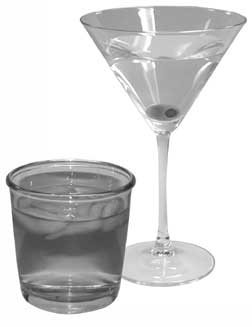 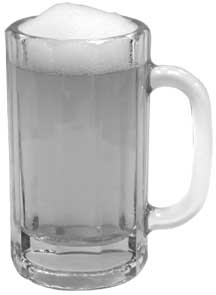 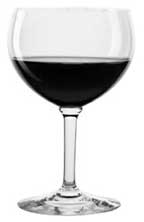 1 Shot of Liquor			1 Regular Beer	                     1 Glass of Wine 
(Whisky, Vodka, Gin, etc.)			12 oz.					  5 oz.
            1.5 oz.If the length of Survey ID is 4 digits and Cycle=1 skip to INT4; If the Length of Survey ID is 4 digits and Cycle=2 or 3 skip to INT9. CONF1.	Interviewer: The survey ID that you entered was [INT3].  Is this correct?  	            No………………………………………………	 0   Loop back to INT3              	            Yes……………………………………………...	 1If NHBS-IDU or NHBS-HET (CYCLE=2 or 3), skip to INT9.If INT4 is equal to 0, the skip to Say box before ES1.If NHBS-MSM (CYCLE=) 1, skip to Say Box before ES1.CONF2. 	Interviewer: The field site ID that you entered was [Response to INT9].  Is this correct?  		No……….……………….…………..	 0             Loop back to INT9           		Yes………………………….…….........	 1	FOR ALL NHBS CYCLESSAY: I’d like to thank you again for your interest in this health survey.  Remember that all information you give me will be kept private and I will not ask for your name.  First, I will ask you a few questions about yourself and then the computer will determine if you have been selected to participate in the health survey.So, you are [insert calculated age] years old.  Is that correct?	No……….……………….………….. 0             Loop back to ES1         	Yes………………………….……...... 1If Respondent is <18 years old, skip to End1If ES3 in (0, 7, 9), skip to ES4.If “Other” county chosen, specify, then skip to Logic check before ES6.If ES5a= 1-100, 777, or 999, skip to Logic Check before ES6For NHBS-MSM, skip to ES8For NHBS-IDU, skip to ES9For NHBS-HET, ask ES6 - ES7a, then skip to ES9ES7a.   IF RESPONDENT IS A SEED (INT10=1)Interviewer: Does participant live in a High Risk Area?No ………………………………………………… 0        Yes ………………………………………………... 1Skip to ES9FOR NHBS-MSMFOR ALL NHBS CYCLESIf NHBS-IDU skip to ES10.  If NHBS-HET, skip to Logic check before ES17.FOR NHBS-MSM, skip to SAY Box before ES18FOR NHBS-IDU, ask ES10 - ES17b, then skip to SAY Box before ES18FOR NHBS-HET, skip to Logic Check before ES17If ES11 in (777, 999), skip to ES12. If  NHBS-IDU, skip to SAY Box before ES18SAY:  The next questions are about having sex.  Please remember your answers will be kept private. IF ES9 is not 1 (male) or 2 (female), then skip to ES17c.If ES17 is not 1, skip to SAY box before ES18.If ES17a = 1, skip to SAY box before ES18.If ES17b = 1, skip to SAY box before ES18.CONF3.  Ask the following if ES17=1 AND ES17a=0 AND ES17b=0):“So, in the last 12 months, you only had oral sex with a [insert “man” if respondent is female; insert “woman” if respondent is male]?  Is that correct?If NOT correct, go back to ES17a.If CORRECT, go to SAY box before ES18.SAY:    We’ve finished the first series of questions.  Now the computer will determine whether you’ve      been selected to participate in the survey.  FOR ALL NHBS CYCLESES18.   Interviewer:  Is this person alert and able to complete the health survey in English or Spanish?	No…………………………………………….	0	Yes…………………………………………….	1If ES18=0 and NHBS-MSM or NHBS-IDU, display ES18a; then, go to End1.If ES18=0 and NHBS-HET, display interviewer instruction ES18b; then go to End1.Eligibility is calculated based on cycle-specific eligibility criteria defined in the protocolInterviewer: Conduct the local IRB-approved consent processIf CN-1 = 0, display:   Thank the respondent for answering the questions.  Then skip to CN-5. If CN-2=0, display:Interviewer:  You have documented that the person DID NOT consent to HIV counseling and testing. If the person DID consent to HIV testing, please arrow back and re-enter the consent for HIV testing.  If interviewer confirms CN-2=0, and NHBS-MSM, skip to NHBS-MSM Core Intro.If interviewer confirms CN-2=0, and NHBS-IDU, skip to NHBS-IDU Core Intro.If interviewer confirms CN-2=0 and NHBS-HET, skip to NHBS-HET Core Intro.If CYCLE=MSM, skip to MSM Cycle OMB statement. If CYCLE=IDU, skip to IDU Cycle OMB statement. If CYCLE=HET, skip to HET Cycle OMB statement. If CYCLE=MSM, skip to MSM Core Intro. If CYCLE=IDU, skip to IDU Core Intro.If CYCLE=HET, skip to HET Core Intro.SAY: “Most people have never been in an interview like this one, so I’m going to describe how it works before we start.  I will read you questions exactly as they are written.  Some may sound awkward but I need to read them as worded so everyone in the study is asked the same questions.  Some questions will ask you to recall if you did something, when you did it, or how often you did it.  For others, I’ll read or show you a list of responses to choose from.  Please be as accurate as you can.” Go to the Demographics Section.SAY: “Most people have never been in an interview like this one, so I’m going to describe how it works before we start.  I will read you questions exactly as they are written.  Some may sound awkward but I need to read them as worded so everyone in the study is asked the same questions.  Some questions will ask you to recall if you did something, when you did it, or how often you did it.  For others, I’ll read or show you a list of responses to choose from.  Please be as accurate as you can.”Go to the Network SectionSAY: “Most people have never been in an interview like this one, so I’m going to describe how it works before we start.  I will read you questions exactly as they are written.  Some may sound awkward but I need to read them as worded so everyone in the study is asked the same questions.  Some questions will ask you to recall if you did something, when you did it, or how often you did it.  For others, I’ll read or show you a list of responses to choose from.  Please be as accurate as you can.”  Go to the Network SectionIf Cycle=HET skip to HET Recruiter RelationshipIf Cycle=IDU and R IS a seed (INT10=1), Go to IDU Network SizeIf Cycle=HET and R IS a seed (INT10=1), Go to HET Network SizeRecruiter Relationship, NHBS-IDUSAY: “I'm going to start by asking you about the person who gave you this coupon and about other people you know in [project area] who inject.  Please remember that your answers will be kept private.”   If NS-1 ≠ 6, go to IDU Network Size.  Else, go to CONF4.Recruiter Relationship, NHBS-HETSAY:“I'm going to start by asking you about the person who gave you this coupon and about other people you know in [project area].  Please remember that your answers will be kept private.”  [Go to NS-1a.]  CONF4.  Confirmation Message if recruiter = stranger: IF NS-1 = 6 or NS-1a=5, Where and when did you first see this person?Interviewer:If the respondent indicates that they first saw the recruiter in a situation related to the project (e.g. receiving their coupon, waiting outside the storefront, etc.), then check “Recruiter is a stranger.”Recruiter is a stranger…………1     If NHBS-IDU, go to NS-2.  If NHBS-HET, go to NS-3.Recruiter is not a stranger……..2      If NHBS-IDU, go to NS-1 and enter relationship.	                                                If NHBS-HET, go to NS-1a and enter relationship.Network Size – NHBS-IDUSAY:  I’m going to start by asking you about people you know. Specifically, I’m going to ask you about how many people you know in [insert project area] who inject and whom you have seen in the past 30 days. Remember, we are only interested in those people you have seen in the past 30 days. I will not ask you any questions about any specific person. If NS-2b = 1 or 2:                     Go back to NS-2 (ask network size questions again)If NS-2b = 0 AND     If sum of NS-2 and NS-2a > 3 AND  < 7777 AND NS-2b = 0:	Skip to Say Box before DM-1.       If sum of NS-2 and NS-2a = 0:		Go to CONF5.     If sum of NS-2 and NS-2a > 0 AND sum of NS-2 and NS-2a  < 4:	Go to CONF6. If NS-2 = 7777 or 9999:		Skip to Say Box before DM-1CONF5.If overall network size is 0 (sum of NS-2and NS-2a = 0), ASK:  “You said you don’t know anyone in [project area] who injects that you have seen in the past 30 days.  Is this correct?  Did you include the person who gave you the coupon?” If “NO” (R DOES know other injectors): 		go back to NS-2 (ask network questions again)If “YES” (R does NOT know any other injector):   	go to Say Box before DM-1 CONF6.If overall network size is 1 – 3 (NS-2 and NS_2a = 1, 2, OR 3) ASK:  “Is there anyone else you know in [project area] who injects that you have seen in the past 30 days?  Did you include the person who gave you the coupon?”  If ‘NO,’ (respondent does NOT know any other injectors):		Go to Say Box before DM-1 If ‘YES’, (respondent DOES know more injectors):		Go back to NS-2 -Ask network size questions  again. -Enter the correct network size.  Skip to Say Box before DM-1.Network Size – NHBS-HETSAY:  I’m going to start by asking you about people you know. Specifically, I’m going to ask you about how many people you know in [insert project area] who you have seen in the past 30 days. Remember, we are only interested in those people you have seen in the past 30 days. I will not ask you any questions about any specific person. [GIVE RESPONDENT FLASHCARD C] If NS-3b = 1 or 2:                     Go back to NS-2 (ask network size questions again)If NS-3b = 0 AND     If sum of NS-3 and NS-3a > 3 AND  < 7777 AND NS-3b = 0:	Skip to Say Box before DM-1.       If sum of NS-3 and NS-3a = 0:		Go to CONF7.     If sum of NS-3 and NS-3a > 0 AND sum of NS-3 and NS-3a  < 4:	Go to CONF8. If NS-3b = 7777 or 9999:		Skip to Say Box before DM-1CONF7.  IF overall network size is 0 (sum of NS-3 and NS-3a = 0), ASK:  “You said you haven’t seen anyone in the past 30 days in [insert project area] who is a friend, relative, or someone you associate with who is at least 18 years old. Is this correct? Did you include the person who gave you the coupon?”If ‘No’:  	(R DOES know others)		go back to NS-3 (ask network questions again)If ‘Yes’:	(R Does NOT know any others) 		go to Say Box before DM-1.CONF8.  IF overall network size is 1 – 3 (sum of NS-3 and NS-3a = 1, 2, OR 3) ASK:  “Is there anyone else you know in [insert project area] who is a friend, relative, or someone you associate with who is at least 18 years old who you’ve seen in the past 30 days?   Did you include the person who gave you the coupon?”   If ‘NO’ (R Does NOT know any others):		go to Say Box before DM-1If ‘YES’ (R DOES know others):		Go back to NS-3 -Ask network size questions again -Enter the correct network size.  Skip to Say Box before DM-1.SAY: [If NHBS-MSM, insert “I’d like to start by asking”; otherwise, insert “Next, I’d like to ask you”] some questions about where you live.  Please remember your answers will be kept private.”If NHBS-MSM or NHBS-IDU and DM-1 in (0, 7, 9), skip to DM-2.If NHBS-HET and DM-1 in (0, 7, 9), skip to DM-3.If NHBS-HET, skip to DM-3.For NHBS-MSM:If DM-3 in (1, 77, 99), skip to DM-5.If CITY= San Juan, PR, and DM3=3, skip to DM-5.For NHBS-IDU and NHBS-HET:If DM-3 in (1, 77, 99), skip to DM-4.If CITY= San Juan, PR, and DM3=3, skip to DM-4.For NHBS-MSM, skip to DM-5For NHBS-IDU AND NHBS-HET, ask DM-4 through DM-4aIf DM-4= 2, ask DM-4a.  Otherwise, skip to DM-5.For Respondents who are not currently homeless (DM-1=0 OR DM-1a=0): Say: Next I'd like to ask you some questions about your household income. By "household income," I mean the total amount of money earned and shared by all people living in your household.For Respondents who are currently homeless (DM-1a=1):Say: Next I'd like to ask you some questions about your income. By "income," I mean the total amount of money you earn or receive. This includes money other people share with you.SAY:	Please take a look at this card and tell me the letter that best corresponds to your monthly or yearly income.SAY:	The next questions are about health insurance. By health insurance, we mean health plans people get through employment or purchased directly as well as government programs like Medicare and Medicaid that provide medical care or help pay medical bills. If DM-8b=7 or 9, skip to DM-9If DM-8b.1 =1, 7, or 9, skip to DM-9.Skip to DM-9c.If Respondent is male (ES9=1) and DM-10 = 2 or 3, ask DM-10a.  Otherwise, skip to Say Box before SX-1.If DM-10a in (0, 7, 9), skip to DM-11.FOR NHBS-IDU AND NHBS-HET: ASK DM-10b.4 NoYesRefused to answerDoes not applyDon’t knowYou were called names or insulted0179You received poorer services than other people in restaurants, stores, other businesses or agencies0179You were treated unfairly at work or school01789You were denied or given lower quality health care01789You were physically attacked or injured0179If Cycle=MSM and ES9a in (0, 7, 9), skip to the male sex partner section.If ES9 =2,  skip to the FOR FEMALE RESPONDENTS ONLY section If ES9 = 3, 7, or 9, skip to the ALCOHOL sectionSAY: Next, I'm going to ask you some questions about having sex.  Please remember your answers will be kept private.  GIVE RESPONDENT FLASHCARD H.1For these questions, "having sex" means oral, vaginal, or anal sex.  Oral sex means mouth on the vagina or penis; vaginal sex means penis in the vagina; and anal sex means penis in the anus (butt).  I need to ask you all the questions, even if some may not apply to your situation.Interviewer: Use your discretion in using slang terms for the following sexual behavior questions.If Cycle=MSM or Cycle=HET, skip to SX-2.If SX-1 in (0, 7, 9), skip to the male sex partner section.If SX-2=88, skip to CONF13a.CONF13a.  Het sex confirmation – male participantsIf SX-2=88, display:  “Interviewer, you have indicated that the participant has never had vaginal or anal sex with a woman.  Is this correct?”	No………………….……………………………	 0              	Yes……………………………………………...	 1If No, go back to SX-2.If Yes and NHBS-HET, skip to END of Questionnaire.If Yes and NHBS-MSM or NHBS-IDU, skip to Say Box before SX-26.NHBS-MSM & NHBS-IDU Skip Pattern for # of Female Sex Partners: If  SX-3 =1:		                        Ask  SX-4a.  (RT column)If  SX-3 > 1:		                       Ask  SX-4.   (LT column)If  SX-3 = 0, 7777, or 9999:     Go to the male sex partner sectionNHBS-HET Skip Pattern for # of Female Sex Partners: If SX-3 =1:		                      Ask SX-4a.  (RT column)If  SX-3 > 1:		                      Ask SX-4.   (LT column)If  SX-3 = 0, 7777, or 9999:   Go to CONF13.CONF-13b.  Sex partner confirmation (NHBS-HET):If SX-3=0, 7777, or 9999, read:I would like to clarify your response.  You indicated that you haven’t had sex with a woman in the past 12 months.  Is that correct?	No………………….……………………………	 0              	Yes……………………………………………...	 1	Refused to answer……………………………...	 7	Don’t know…………………………………...	 9If NO (NOT correct), go to SX-3 (ask it again)If YES, (correct), Refused, or Don’t know, go to END of Questionnaire.FOR Multiple Female SEX Partners[Read Say Box and Questions in this column]FOR Multiple Female SEX Partners[Read Say Box and Questions in this column]FOR Multiple Female SEX Partners[Read Say Box and Questions in this column]fOR One FEmale SEX Partner[Read Say Box and Question in this column]SAY: Now I'm going to ask you to describe these sex partners as either main or casual partners.  [GIVE RESPONDENT FLASHCARD I]  By “main partner” I mean a woman you have sex with and who you feel committed to above anyone else.  This is a partner you would call your girlfriend, wife, significant other, or life partner.  And by “casual partner” I mean a woman you have sex with but do not feel committed to or don't know very well.  Refused = 7777, Don't know = 9999SAY: Now I'm going to ask you to describe these sex partners as either main or casual partners.  [GIVE RESPONDENT FLASHCARD I]  By “main partner” I mean a woman you have sex with and who you feel committed to above anyone else.  This is a partner you would call your girlfriend, wife, significant other, or life partner.  And by “casual partner” I mean a woman you have sex with but do not feel committed to or don't know very well.  Refused = 7777, Don't know = 9999SAY: Now I'm going to ask you to describe these sex partners as either main or casual partners.  [GIVE RESPONDENT FLASHCARD I]  By “main partner” I mean a woman you have sex with and who you feel committed to above anyone else.  This is a partner you would call your girlfriend, wife, significant other, or life partner.  And by “casual partner” I mean a woman you have sex with but do not feel committed to or don't know very well.  Refused = 7777, Don't know = 9999SAY: Now I'm going to ask you to describe this sex partner as either a main or casual, partner.  [GIVE RESPONDENT FLASHCARD I]  By “main partner” I mean a woman you have sex with and who you feel committed to above anyone else.  This is a partner you would call your girlfriend, wife, significant other, or life partner.  And by “casual partner” I mean a woman you have sex with but do not feel committed to or don't know very well.                   QuestionResponseSkip PatternQuestionSX-4. Of the _____ [insert number from SX-3] women you’ve had oral, vaginal, or anal sex with in the past 12 months, how many of them were main partners? [_____]If SX-4= SX-3, skip to Multiple main female partnersSX 4a. Was this woman a main partner or a casual    partner? Main partner……   1  Skip to One main female partnerCasual partner…..   2  Skip to One casual female partner               Refused to answer..7                                                     Skip to  SX-8Don't know……….9                  SX-5. How many were casual partners? [_____]SX 4a. Was this woman a main partner or a casual    partner? Main partner……   1  Skip to One main female partnerCasual partner…..   2  Skip to One casual female partner               Refused to answer..7                                                     Skip to  SX-8Don't know……….9                  Skip Pattern for Multiple Female Sex Partners: If SX-4 ≠ 0, 7777, or 9999:			Go to Multiple main female partners. Otherwise, if SX-5 ≠ 0, 7777, or 9999:	Go to Multiple casual female partners. Multiple Main Female Partners[Read questions in this column]Refused = 7777, Don't know = 9999Multiple Main Female Partners[Read questions in this column]Refused = 7777, Don't know = 9999Multiple Main Female Partners[Read questions in this column]Refused = 7777, Don't know = 9999One Main Female Partner[Read questions in this column]No = 0, Yes = 1, Refused = 7, Don't know = 9One Main Female Partner[Read questions in this column]No = 0, Yes = 1, Refused = 7, Don't know = 9One Main Female Partner[Read questions in this column]No = 0, Yes = 1, Refused = 7, Don't know = 9SAY: Now I'm going to ask you about the _______ [insert number from SX-4] female main sex partners you had in the past 12 months.  SAY: Now I'm going to ask you about the _______ [insert number from SX-4] female main sex partners you had in the past 12 months.  SAY: Now I'm going to ask you about the _______ [insert number from SX-4] female main sex partners you had in the past 12 months.  SAY: Now I'm going to ask you about the female main sex partner you had in the past 12 months.  SAY: Now I'm going to ask you about the female main sex partner you had in the past 12 months.  SAY: Now I'm going to ask you about the female main sex partner you had in the past 12 months.                     QuestionResponseSkip PatternQuestionResponseSkip Pattern SX-6a. Of your ______ [insert number from SX-4] female main partners in the past 12 months, with how many did you have vaginal sex?[_____]If 0, 7777, or 9999, skip to SX-6c.If 1 skip to SX-6b (one).SX-6a. In the past 12 months, did you have vaginal sex with this woman? [_____]If 0, 7, or 9, skip to SX-6c. SX-6b. In the past 12 months, with how many of these ______ [insert number from SX-6a] women did you have vaginal sex without using a condom?[_____] SX-6b. In the past 12 months, did you have vaginal sex with her without using a condom?  [_____]If SX-4 >1 skip to SX-6c(multi). SX-6c. Of your ______ [insert number from SX-4] female main partners in the past 12 months, with how many did you have anal sex?[_____]If 0, 7777, or 9999, skip to SX-6e.If 1 skip to SX-6d (one). SX-6c. In the past 12 months, did you have anal sex with this woman? [_____]If 0, 7, or 9, skip to SX-6e. SX-6d. In the past 12 months, with how many of these ______ [insert number from SX-6c] women did you have anal sex without using a condom? [_____]SX 6d. In the past 12 months, did you have anal sex with her without using a condom? [_____]If SX-4 >1 skip to SX-6e (multi).SX6e. Of your ____ [insert number from SX-4] female main partners, how many did you have sex with for the very first time in the past 12 months?[_____]SX-6e. Think about the very first time you had sex with this woman.  Was it within the past 12 months?[_____] SX-6f. Of your ______ [insert number from SX-4] female main partners in the past 12 months, how many did you give things like money or drugs in exchange for sex? SX-6f. In the past 12 months, did you give this woman things like money or drugs in exchange for sex? SX-6g. Of your ______ [insert number from SX-4] female main partners in the past 12 months, how many gave you things like money or drugs in exchange for sex? SX-6g. In the past 12 months, did this woman give you things like money or drugs in exchange for sex?If SX-4 = SX-3:	Skip to  All Female Partners. If SX-4a=1:  Skip to Last Female Partner sectionIf  SX-5=0, 7777, or 9999 Skip to All Female Partners sectionIf SX-5=1 skip to One casual female partners sectionIf SX-5 >1 skip to Multiple casual female partners sectionMultiple casual Female Partners[Read questions in this column]Refused = 7777, Don't know = 9999Multiple casual Female Partners[Read questions in this column]Refused = 7777, Don't know = 9999Multiple casual Female Partners[Read questions in this column]Refused = 7777, Don't know = 9999One casual Female Partner[Read questions in this column]No = 0, Yes = 1, Refused = 7, Don't know = 9One casual Female Partner[Read questions in this column]No = 0, Yes = 1, Refused = 7, Don't know = 9One casual Female Partner[Read questions in this column]No = 0, Yes = 1, Refused = 7, Don't know = 9SAY: Now I'm going to ask you about the _______ [insert number from SX-5] female casual sex partners you had in the past 12 months. Remember, a casual sex partner is someone you do not feel committed to or don't know very well.SAY: Now I'm going to ask you about the _______ [insert number from SX-5] female casual sex partners you had in the past 12 months. Remember, a casual sex partner is someone you do not feel committed to or don't know very well.SAY: Now I'm going to ask you about the _______ [insert number from SX-5] female casual sex partners you had in the past 12 months. Remember, a casual sex partner is someone you do not feel committed to or don't know very well.SAY: Now I'm going to ask you about the female casual sex partner you had in the past 12 months.  Remember, a casual sex partner is someone you do not feel committed to or don't know very well. SAY: Now I'm going to ask you about the female casual sex partner you had in the past 12 months.  Remember, a casual sex partner is someone you do not feel committed to or don't know very well. SAY: Now I'm going to ask you about the female casual sex partner you had in the past 12 months.  Remember, a casual sex partner is someone you do not feel committed to or don't know very well.                    QuestionResponseSkip PatternQuestionResponseSkip PatternSX-7a. Of your ______ [insert number from SX-5] female casual partners in the past 12 months, with how many did you have vaginal sex?[_____]If 0, 7777, or 9999, skip to SX-7c. If 1 skip to SX-7b (one).SX-7a. In the past 12 months, did you have vaginal sex with this woman? [_____]If 0, 7, or 9, skip to SX-7c SX-7b. In the past 12 months, with how many of these ______ [insert number from SX-7a] women did you have vaginal sex without using a condom?[_____]SX-7b. In the past 12 months, did you have vaginal sex with her without using a condom?  [_____]If SX-5 >1 skip to SX-7c(multi).SX-7c. Of your ______ [insert number from SX-5] female causal partners in the past 12 months, with how many did you have anal sex? [_____]If 0, 7777, or 9999, skip to SX-7e. If 1 skip to SX-7d (one).SX-7c. In the past 12 months, did you have anal sex with this woman? [_____]If 0, 7, or 9, skip to SX-7e. SX-7d. In the past 12 months, with how many of these ______ [insert number from SX-7c] women did you have anal sex without using a condom[_____]SX-7d. In the past 12 months did you have anal sex with her without using a condom? [_____]If SX-5 >1 skip to SX-7e(multi).SX-7e. Of your ____ [insert number from SX-5] female casual partners, how many did you have sex with for the very first time in the past 12 months?[_____]SX-7e. Think about the very first time you had sex with this woman.  Was it within the past 12 months?[_____]SX-7f. Of your ______ [insert number from SX-5] female casual partners in the past 12 months, how many did you give things like money or drugs in exchange for sex?SX-7f. In the past 12 months, did you give this woman things like money or drugs in exchange for sex?SX-7g. Of your ______ [insert number from SX-5] female casual partners in the past 12 months, how many gave you things like money or drugs in exchange for sex?SX-7g. In the past 12 months, did this woman give you things like money or drugs in exchange for sex?If SX-3=1 and SX4a ≠ 7 OR 9, skip to LAST FEMALE PARTNER.If SX-9 = 77/7777 or 99/9999, go to CONF14.CONF14.  INTERVIEWER, ask: Did you have sex with a woman in the past 12 months, that is, since &[AGO_1Y]?      No…………………………………………… 0      Yes…………………………………………..  1      Don’t know…………………………………. 9      Refuse to answer……………………………. 7If CONF14 = 0  Loop back to SX-3If CONF14 = (7,9) skip to SX-26Skip Pattern: If SX-3 =1:	                         Go to Logic check before SX-11 .Otherwise, if SX-3 > 1:	Ask SX-10. If participant had only one female partner and reported NO exchange with only female partner, skip to SX-12.If last female partner was main (SX-10=1), and participant reported NO exchange sex with any female main partners (both SX-6f and  SX-6g= 0), skip to SX-12.If last female partner was casual (SX-10=2) and participant reported NO exchange sex with any female casual partners (SX-7f and SX-7g = 0), skip to SX-12.If participant did not report anal sex with only female partner or did not report anal sex with any female partners of the type identified for last female partner, skip to SX-17.  If SX-15 in (0, 7, 9), skip to CONF15.If SX-16 in (0, 7, 9), skip to SX-17.CONF-15 Confirmation Message:  Ask the following if  SX-12 and  SX-15 = 0:"So this means you only had oral sex the last time you had sex?"If participant says “No,” go back to SX-12.If SX-17 in (1, 4, 7, 9), skip to SX-18.If SX-19 in (0, 2, 7, 9), skip to SX-19b.If  SX-23 > 12 months, skip to SX-25If SX-23=0, skip to the male sex partners section.If  SX-23 ≤ 12 months, skip to the male sex partner sectionSAY: Now I'm going to ask you some questions about having sex with other men.  I need to ask you these questions even if some don't apply to you.  Please remember your answers will be kept private.  [GIVE RESPONDENT FLASHCARD H.2]For these questions, "having sex" means oral or anal sex.  Oral sex means he put his mouth on your penis or you put your mouth on his penis.  Anal sex means you put your penis in his anus (butt) or he put his penis in your anus (butt).If Cycle=MSM, skip to SX-27.If SX-27=88, skip to CONF15b.CONF15b.  MSM sex confirmationIf SX-27=88, display:  “Interviewer, you have indicated that the participant said he never had either oral or anal sex with a man.  Is this correct?”	No………………….……………………………	 0              	Yes……………………………………………...	 1If No, go back to SX-27.If Yes and Cycle=MSM, skip to END Section.If Yes and Cycle=-IDU or Cycle=HET, skip to the alcohol history use section.If SX-28 ≥ 1 and SX-28 < 7777, skip to SX-29.If SX-28 = 0, ask SX-28a, then skip to the venue attendance section.Skip Pattern for # of Male Sexual Partners: If SX-28 =1, ask SX-29a.Otherwise, ask SX-29.FOR Multiple male Partners[Read Say Box and Questions in this column]FOR Multiple male Partners[Read Say Box and Questions in this column]FOR Multiple male Partners[Read Say Box and Questions in this column]fOR One male Partner[Read Say Box and Question in this column]SAY: Now I'm going to ask you to describe these sex partners as either main or casual partners.  [GIVE RESPONDENT FLASHCARD J]  By “main partner” I mean a man you have sex with and who you feel committed to above anyone else.  This is a partner you would call your boyfriend, husband, significant other, or life partner.  And by “casual partner” I mean a man you have sex with but do not feel committed to or don't know very well.  Refused = 7777, Don't know = 9999SAY: Now I'm going to ask you to describe these sex partners as either main or casual partners.  [GIVE RESPONDENT FLASHCARD J]  By “main partner” I mean a man you have sex with and who you feel committed to above anyone else.  This is a partner you would call your boyfriend, husband, significant other, or life partner.  And by “casual partner” I mean a man you have sex with but do not feel committed to or don't know very well.  Refused = 7777, Don't know = 9999SAY: Now I'm going to ask you to describe these sex partners as either main or casual partners.  [GIVE RESPONDENT FLASHCARD J]  By “main partner” I mean a man you have sex with and who you feel committed to above anyone else.  This is a partner you would call your boyfriend, husband, significant other, or life partner.  And by “casual partner” I mean a man you have sex with but do not feel committed to or don't know very well.  Refused = 7777, Don't know = 9999SAY: Now I'm going to ask you to describe this sex partner as either main or casual partners.  [GIVE RESPONDENT FLASHCARD J]  By “main partner” I mean a man you have sex with and who you feel committed to above anyone else.  This is a partner you would call your boyfriend, husband, significant other, or life partner.  And by “casual partner” I mean a man you have sex with but do not feel committed to or don't know very well.                     QuestionResponseSkip PatternQuestionSX-29. Of the _____ [insert number from SX-28] men you’ve had oral or anal sex with in the past 12 months, how many of them were main partners? [_____]If SX-29 = SX-28, skip to Multiple main male partners.SX-29a. Was this man a main partner or a casual partner? Main partner…….... 1                       Skip to  One main male partnerCasual partner…...... 2                        Skip to  One casual male partnerRefused to answer.... 7                        Don’t know..…….. ... 9                      Last male partner sectionSX-30. How many were casual partners? [_____]SX-29a. Was this man a main partner or a casual partner? Main partner…….... 1                       Skip to  One main male partnerCasual partner…...... 2                        Skip to  One casual male partnerRefused to answer.... 7                        Don’t know..…….. ... 9                      Last male partner sectionSkip Pattern For Multiple Male Partners:If SX-29 is not equal to 0, 7777, or 9999, go to Multiple main male partners. Otherwise, if SX-30 is not equal to 0, 7777, or 9999, go to Multiple casual partners. Multiple Main male Partners[Read questions in this column]Refused = 7777, Don't know = 9999Multiple Main male Partners[Read questions in this column]Refused = 7777, Don't know = 9999Multiple Main male Partners[Read questions in this column]Refused = 7777, Don't know = 9999One Main male Partner[Read questions in this column]No = 0, Yes = 1, Refused = 7, Don't know = 9One Main male Partner[Read questions in this column]No = 0, Yes = 1, Refused = 7, Don't know = 9One Main male Partner[Read questions in this column]No = 0, Yes = 1, Refused = 7, Don't know = 9SAY: Now I'm going to ask you about the _______ [insert number from SX-29] male main sex partners you had in the past 12 months.  SAY: Now I'm going to ask you about the _______ [insert number from SX-29] male main sex partners you had in the past 12 months.  SAY: Now I'm going to ask you about the _______ [insert number from SX-29] male main sex partners you had in the past 12 months.  SAY: Now I'm going to ask you about the male main sex partner you had in the past 12 months.  SAY: Now I'm going to ask you about the male main sex partner you had in the past 12 months.  SAY: Now I'm going to ask you about the male main sex partner you had in the past 12 months.                     QuestionResponseSkip PatternQuestionResponseSkip PatternSX-31a. Of your ______ [insert number from SX-29] male main partners in the past 12 months, with how many did you have anal sex? [_____]If 0, 7777, or 9999, skip to SX-31c. If 1, skip to SX-31b single.SX-31a. In the past 12 months, did you have anal sex with this man? [_____]If 0, 7, or 9, skip to SX-31c. SX-31b. In the past 12 months, with how many of these ______ [insert number from SX-31a] men did you have anal sex without using a condom?[_____]If 1, skip to SX-31b.1 single.SX-31b. In the past 12 months, did you have anal sex with him without using a condom? [_____]If 0, 7, or 9 and SX-29>1, skip to SX-31c multi.SX-31b.1. Did you know the HIV status of any of these ___ [insert number from SX-31b] men?0 = no1 = yes7 = RefIf 0 or 7, skip to SX-31cSX-31b.1. Did you know his HIV status?0 = no1 = yes7 = RefIf 0 or 7, skip to SX-31cSX-31b.2. For how many of these men did you know their HIV status?[_____]If 1, ask single partner version of SX-31b.2.SX-31b.2. What was his HIV status?HIV-positive…1HIV-negative…2Indeterminate…3Refused……….7IfSX-29>1, skip to SX-31c multi.SX-31b.3. Of those ___ [insert number from SX-31b.2] men, how many did you know were HIV-positive?[_____]SX-31b.4. How many did you know were HIV-negative?[_____]SX-31c. Of your ____ [insert number from SX-29] male main partners, how many did you have sex with for the very first time in the past 12 months?[_____]SX-31c.  Think about the very first time you had sex with this man.  Was it within the past 12 months?[_____]SX-31d. Of your ______ [insert number from SX-29] male main partners in the past 12 months, how many did you give things like money or drugs in exchange for sex?SX-31d. In the past 12 months, did you give this man things like money or drugs in exchange for sex?SX-31e. Of your ______ [insert number from SX-29] male main partners in the past 12 months, how many gave you things like money or drugs in exchange for sex?SX-31e. In the past 12 months, did this man give you things like money or drugs, in exchange for sex?If SX-29a=1, skip to QSX-33.Skip Pattern for Multiple Male Sex Partners:If SX-29= SX-28, Skip to SX-33. Otherwise, if SX-30 is not equal to 0, 7777, or 9999, go to Say Box before SX-32a.  Multiple casual male Partners[Read questions in this column]Refused = 7777, Don't know = 9999Multiple casual male Partners[Read questions in this column]Refused = 7777, Don't know = 9999Multiple casual male Partners[Read questions in this column]Refused = 7777, Don't know = 9999One casual male Partner[Read questions in this column]No = 0, Yes = 1, Refused = 7, Don't know = 9One casual male Partner[Read questions in this column]No = 0, Yes = 1, Refused = 7, Don't know = 9One casual male Partner[Read questions in this column]No = 0, Yes = 1, Refused = 7, Don't know = 9SAY: Now I'm going to ask you about the _______ [insert number from SX-30] male casual sex partners you had in the past 12 months.  Remember, a casual sex partner is someone you do not feel committed to or don't know very well. SAY: Now I'm going to ask you about the _______ [insert number from SX-30] male casual sex partners you had in the past 12 months.  Remember, a casual sex partner is someone you do not feel committed to or don't know very well. SAY: Now I'm going to ask you about the _______ [insert number from SX-30] male casual sex partners you had in the past 12 months.  Remember, a casual sex partner is someone you do not feel committed to or don't know very well. SAY: Now I'm going to ask you about the male casual sex partner you had in the past 12 months.  Remember, a casual sex partner is someone you do not feel committed to or don't know very well. SAY: Now I'm going to ask you about the male casual sex partner you had in the past 12 months.  Remember, a casual sex partner is someone you do not feel committed to or don't know very well. SAY: Now I'm going to ask you about the male casual sex partner you had in the past 12 months.  Remember, a casual sex partner is someone you do not feel committed to or don't know very well.                    QuestionResponseSkip PatternQuestionResponseSkip PatternSX-32a. Of your ______ [insert number fromSX-30] male casual partners in the past 12 months, with how many did you have anal sex?[_____]If 0, 7777, or 9999, skip to SX-32c.SX-32a. In the past 12 months, did you have anal sex with this man?                  [_____]If 0, 7, or 9, skip to SX-32c.SX-32b. In the past 12 months, with how many of these ______ [insert number from SX-32a] men did you have anal sex without using a condom?[_____]SX-32b. In the past 12 months, did you have anal sex without using a condom?[_____]SX-32b.1. Did you know the HIV status of any of these ___ [insert number from SX-32b] men?0 = no1 = yes7 = RefIf 0 or 7, skip toSX-32c.SX-32b.1. Did you know his HIV status?0 = no1 = yes7 = RefIf 0 or 7, skip to SX-32c. SX-32b.2. For how many of these men did you know their HIV status?[_____]If 1, ask single partner version of SX-32b.2, then go to SX-32c. SX-32b.2. What was his HIV status?HIV-positive…1HIV-negative…2Indeterminate…3Refused……….7 SX-32b.3. Of those ___ [insert number from SX-32b.2] men, how many did you know were HIV-positive?[_____]SX-32b.4. How many did you know were HIV-negative?[_____]Soft edit checkSX-32c. Of your ____ [insert number from SX-30] male casual partners, how many did you have sex with for the very first time in the past 12 months?[_____]SX-32c.  Think about the very first time you had sex with this man.  Was it within the past 12 months?     [____]SX-32d. Of your ______ [insert number from SX-30] male casual partners in the past 12 months, how many did you give things like money or drugs in exchange for sex?SX-32d. In the past 12 months, did you give this man things like money or drugs in exchange for sex?SX-32e. Of your ______ [insert number from SX-30] male casual partners in the past 12 months, how many gave you things like money or drugs in exchange for sex?SX-32e. In the past 12 months, did this man give you things like money or drugs, in exchange for sex?If SX-33 = 77/7777 or 99/9999, go to CONF16.CONF16.   INTERVIEWER: Did you have sex with a man in the past 12 months, that is, since &[AGO_1Y]?      No…………………………………………… 0      Yes…………………………………………..  1      Don’t know…………………………………. 9      Refuse to answer……………………………. 7If CONF16 = (7,9), then skip to SX50Skip Pattern:If SX-28=1, go to SX-35.Otherwise, if SX-28>1, ask SX-34.  If participant had one male partner and reported NO exchange with only male partner, skip to SX-36.If last male partner = main (SX-34 = 1) AND participant reported NO exchange with ANY male main partners, skip to SX-36.  If last male partner = casual (SX-34 = 2) and participant reported NO exchange with ANY male casual partners, skip to SX-36.If SX-38 in (0, 7, 9), skip to CONF17.If SX-39 in (0, 7, 9), skip to SX-40. CONF17:  Ask the following if SX-36 and  SX-38 =0:"So this means you only had oral sex the last time you had sex?"If SX-40 in (1, 4, 7, 9), skip to SX-41.If participant had one male sex partner in past 12 months, skip to SX-42.If SX-42 in (0, 2, 7, 9), skip to SX-42b.If SX-46 > 12 months, 777, or 999, skip to  SX-48.  If SX-46=0, skip to SX-49.If  SX-46≤ 12 months, skip to  venue attendance section.If  SX-46> or = 3 years or  SX-46= Don’t Know or Refused, skip to the venue attendance sectionIf NHBS-IDU OR NHBS-HET, skip to  SX-52If DM-10 (Sexual identity)=2 or DM-10=3, skip to the alcohol use history section . If  SX-52 in (0, 7, 9), skip to SX-53. FOR NHBS-IDU AND NHBS-HET: ASK SX-52a.4 NoYesRefused to answerDoes not applyDon’t knowYou were called names or insulted0179You received poorer services than other people in restaurants, stores, other businesses or agencies0179You were treated unfairly at work or school01789You were denied or given lower quality health care01789You were physically attacked or injured0179END OF MALE RESPONDENT SECTION.  GO TO the alcohol use history section.If SX-54 in (0, 7, 9), skip to SX-80.If SX-55=88, skip to CONF13a.CONF16b.  Het sex confirmation-female participantsIf SX-55=88, display:  “Interviewer, you have indicated that the participant has never had either vaginal or anal sex with a man.  Is this correct?”	No………………….……………………………	 0              	Yes……………………………………………...	 1If No, go back to SX-55.If Yes and NHBS-HET, skip to END of Questionnaire.If Yes and NHBS-IDU, skip to the alcohol use history section.NHBS-IDU Skip Pattern for # of Male Sexual Partners: If SX-56 =1, ask SX-57a.If SX-56 >1, ask SX-57.If 0, 7777,  or  9999,  skip to  SX-80NHBS-HET Skip Pattern for # of Female Sex Partners: If SX-56 =1:	                               Ask SX-57a.  (RT column)If SX-56 > 1:	                              Ask SX-57.   (LT column)If SX-56 = 0, 7777, or 9999:      Go to CONF18.FOR Multiple male Partners[Read Say Box and Questions in this column]FOR Multiple male Partners[Read Say Box and Questions in this column]FOR Multiple male Partners[Read Say Box and Questions in this column]fOR One male Partner[Read Say Box and Question in this column]SAY: Now I'm going to ask you to describe the sex partners you've had in the past 12 months as either main or casual partners.  [GIVE RESPONDENT FLASHCARD J]  By “main partner” I mean a man you have sex with and who you feel committed to above anyone else.  This is a partner you would call your boyfriend, husband, significant other, or life partner.  And by “casual partner” I mean a man you have sex with but do not feel committed to or don't know very well.  Refused = 7777, Don't know = 9999SAY: Now I'm going to ask you to describe the sex partners you've had in the past 12 months as either main or casual partners.  [GIVE RESPONDENT FLASHCARD J]  By “main partner” I mean a man you have sex with and who you feel committed to above anyone else.  This is a partner you would call your boyfriend, husband, significant other, or life partner.  And by “casual partner” I mean a man you have sex with but do not feel committed to or don't know very well.  Refused = 7777, Don't know = 9999SAY: Now I'm going to ask you to describe the sex partners you've had in the past 12 months as either main or casual partners.  [GIVE RESPONDENT FLASHCARD J]  By “main partner” I mean a man you have sex with and who you feel committed to above anyone else.  This is a partner you would call your boyfriend, husband, significant other, or life partner.  And by “casual partner” I mean a man you have sex with but do not feel committed to or don't know very well.  Refused = 7777, Don't know = 9999SAY: Now I'm going to ask you to describe this sex partner you've had in the past 12 months as either a main or casual partner.  [GIVE RESPONDENT FLASHCARD J]  By “main partner” I mean a man you have sex with and who you feel committed to above anyone else.  This is a partner you would call your boyfriend, husband, significant other, or life partner.  And by “casual partner” I mean a man you have sex with but do not feel committed to or don't know very well.                    QuestionResponseSkip PatternQuestionSX-57. Of the _____ [insert number from SX-56] men you’ve had oral, vaginal, or anal sex with in the past 12 months, how many of them were main partners? [_____]If SX-57=SX-56, skip to Say Box before SX-59a.SX-57a. Was this man a main partner or a casual partner? Main partner……. .. 1       Skip to Say Box before SX-59aCasual partner…..... 2         Skip to Say Box before SX-60aRefused to answer... 7                                                                            Skip to SX-61Don’t know…….. ... 9                         SX-58. How many were casual partners? [_____]SX-57a. Was this man a main partner or a casual partner? Main partner……. .. 1       Skip to Say Box before SX-59aCasual partner…..... 2         Skip to Say Box before SX-60aRefused to answer... 7                                                                            Skip to SX-61Don’t know…….. ... 9                         CONF18.  Sex partner confirmation:If SX-56=0, 7777, or 9999, read:I would like to clarify your response.  You indicated that you haven’t had sex with a man in the past 12 months.  Is that correct?	No………………….……………………………	 0              	Yes……………………………………………...	 1	Refused to answer……………………………...	 7	Don’t know………..…………………………...	 9If NO (NOT correct), go to SX-56 (ask it again)If YES, (correct), Refused to answer, or Don’t know, go to End of Questionnaire.Skip Pattern for Multiple Male Partners:If SX-57 is not equal to 0, 7777, or 9999, go to Say Box before SX-59a. Otherwise, if SX-58 is not equal to 0, 7777, or 9999, go to Say Box before SX-60a.  Multiple Main male Partners[Read questions in this column]Refused = 7777, Don't know = 9999Multiple Main male Partners[Read questions in this column]Refused = 7777, Don't know = 9999Multiple Main male Partners[Read questions in this column]Refused = 7777, Don't know = 9999One Main male Partner[Read questions in this column]No = 0, Yes = 1, Refused = 7, Don't know = 9One Main male Partner[Read questions in this column]No = 0, Yes = 1, Refused = 7, Don't know = 9One Main male Partner[Read questions in this column]No = 0, Yes = 1, Refused = 7, Don't know = 9SAY: Now I'm going to ask you about the _______ [insert number from SX-57] male main sex partners you had in the past 12 months.  SAY: Now I'm going to ask you about the _______ [insert number from SX-57] male main sex partners you had in the past 12 months.  SAY: Now I'm going to ask you about the _______ [insert number from SX-57] male main sex partners you had in the past 12 months.  SAY: Now I'm going to ask you about the male main sex partner you had in the past 12 months. SAY: Now I'm going to ask you about the male main sex partner you had in the past 12 months. SAY: Now I'm going to ask you about the male main sex partner you had in the past 12 months.                    QuestionResponseSkip PatternQuestionResponseSkip PatternSX-59a. Of your ______ [insert number fromSX-57] male main partners in the past 12 months, with how many did you have vaginal sex?[_____]If 0, 7777, or 9999, skip to SX-59c. SX-59a. In the past 12 months, did you have vaginal sex with this man?[_____]If 0, 7, or 9, skip to SX-59c.SX-59b. In the past 12 months, with how many of these ______ [insert number from SX-59a] men did you have vaginal sex without using a condom?[_____]SX-59b. In the past 12 months, did you have vaginal sex with him without using a condom? [_____]SX-59c. Of your ______ [insert number fromSX-57] male main partners in the past 12 months, with how many did you have anal sex?[_____]If 0, 7777, or 9999, skip to SX-59e.SX-59c. In the past 12 months, did you have anal sex with this man?               [_____]If 0, 7, or 9, skip to SX-59e.SX-59d. With how many of these ______ [insert number from SX-59c] men did you have anal sex without using a condom?[_____]SX-59d. In the past 12 months, did you have anal sex with him without using a condom?[_____]SX-59e. Of your ____ [insert number from SX-57] male main partners, how many did you have sex with for the very first time in the past 12 months?[_____]SX-59e. Think about the very first time you had sex with this man.  Was it within the past 12 months?[_____]SX-59f. Of your ______ [insert number from SX-57] male main partners in the past 12 months, how many gave you things like money or drugs in exchange for sex?SX-59f. In the past 12 months, did this man give you money, drugs, or other things in exchange for sex?SX-59g. Of your ______ [insert number from SX-57] male main partners in the past 12 months, how many did you give things like money or drugs in exchange for sex?SX-59g. In the past 12 months, did you give this man things like money or drugs in exchange for sex?If SX-57a=1, skip to SX-62.Skip Pattern for Multiple Male Sex Partners:If SX-57= SX-56, go to SX-62.Otherwise, if SX-58 is not equal to 0, 7777, or 9999, go to Say Box before SX-60a .Multiple casual male Partners[Read questions in this column]Refused = 7777, Don't know = 9999Multiple casual male Partners[Read questions in this column]Refused = 7777, Don't know = 9999Multiple casual male Partners[Read questions in this column]Refused = 7777, Don't know = 9999One casual male Partner[Read questions in this column]No = 0, Yes = 1, Refused = 7, Don't know = 9One casual male Partner[Read questions in this column]No = 0, Yes = 1, Refused = 7, Don't know = 9One casual male Partner[Read questions in this column]No = 0, Yes = 1, Refused = 7, Don't know = 9SAY: Now I'm going to ask you about the _______ [insert number from SX-58] male casual sex partners you had in the past 12 months. Remember, a casual sex partner is someone you do not feel committed to or don't know very well. SAY: Now I'm going to ask you about the _______ [insert number from SX-58] male casual sex partners you had in the past 12 months. Remember, a casual sex partner is someone you do not feel committed to or don't know very well. SAY: Now I'm going to ask you about the _______ [insert number from SX-58] male casual sex partners you had in the past 12 months. Remember, a casual sex partner is someone you do not feel committed to or don't know very well. SAY: Now I'm going to ask you about the male casual sex partner you had in the past 12 months. Remember, a casual sex partner is someone you do not feel committed to or don't know very well. SAY: Now I'm going to ask you about the male casual sex partner you had in the past 12 months. Remember, a casual sex partner is someone you do not feel committed to or don't know very well. SAY: Now I'm going to ask you about the male casual sex partner you had in the past 12 months. Remember, a casual sex partner is someone you do not feel committed to or don't know very well.                    QuestionResponseSkip PatternQuestionResponseSkip PatternSX-60a. Of your ______ [insert number fromSX-58] male casual partners in the past 12 months, with how many did you have vaginal sex?[_____]If 0, 7777, or 9999, skip to SX-60c. SX-60a. In the past 12 months, did you have vaginal sex with this man? [_____]If 0, 7, or 9, skip to SX-60c.SX-60b. In the past 12 months, with how many of these ______ [insert number from SX-60a] men did you have vaginal sex without using a condom?[_____]SX-60b. In the past 12 months, did you have vaginal sex with him without using a condom?[_____]SX-60c. Of your ______ [insert number from SX-58] male causal partners in the past 12 months, with how many did you have anal sex? [_____]If 0, 7777, or 9999, skip to SX-60e. SX-60c. In the past 12 months, did you have anal sex with this man? [_____]If 0, 7, or 9, skip to SX-60e. SX-60d. In the past 12 months, with how many of these ______ [insert number from SX-60c] men did you have anal sex without using a condom?[_____]SX-60d. In the past 12 months, did you have anal sex with him without a using condom?[_____]SX-60e. Of your ____ [insert number from SX-60] male casual partners, how many did you have sex with for the very first time in the past 12 months?[_____]SX-60e. Think about the very first time you had sex with this man.  Was it within the past 12 months?[_____]SX-60f. Of your ______ [insert number fromSX-58] male casual partners in the past 12 months, how many gave you things like money or drugs in exchange for sex?SX-60f. In the past 12 months, did this man give you money, drugs, or other things in exchange for sex?SX-60g. Of your ______ [insert number fromSX-58] male casual partners in the past 12 months, how many did you give things like money or drugs in exchange for sex?SX-60g. In the past 12 months, did you give this man things like money or drugs in exchange for sex?If SX-56=1 AND SX-57a ≠ 7 OR 9, skip to SX-62.If SX-56=1 AND SX-57a ≠ 7 OR 9, skip to SX-62.If SX-56=1 AND SX-57a ≠ 7 OR 9, skip to SX-62.If SX-56=1 AND SX-57a ≠ 7 OR 9, skip to SX-62.If SX-56=1 AND SX-57a ≠ 7 OR 9, skip to SX-62.If SX-56=1 AND SX-57a ≠ 7 OR 9, skip to SX-62.If SX-56=1 AND SX-57a ≠ 7 OR 9, skip to SX-62.If SX-62 = 77/7777 OR 99/9999, go to CONF19.CONF19.  INTERVIEWER: Did you have sex with a man in the past 12 months, that is, since &[AGO_1Y]?      No…………………………………………… 0      Yes…………………………………………..  1      Don’t know…………………………………. 9      Refuse to answer……………………………. 7If SX-56=1, go to SX-64.  Otherwise if SX-56>1, ask SX-63.If participant had 1 partner and reported NO exchange with only partner, skip to SX-65.If participant’s last partner was main partner and participant reported NO exchange with ANY main partners, skip to SX-65.If participant’s last partner was casual and participant reported NO exchange with ANY casual partners, skip to SX-65.If participant had 1 male partner and reported NO anal sex with that partner, skip to SX-70.If participant’s last partner was main and participant reported NO anal sex with ANY main partners, skip to SX-70.If participant’s last partner was casual and participant reported NO anal sex with ANY casual partners, skip to SX-70.CONF20.  Ask the following if SX-65 and SX-68=0:"So this means you only had oral sex the last time you had sex?"If respondent says “no,” go back to SX-65.If SX-77> 12 months, 777, or 999, skip to SX-79.  If SX-77≤ 12 months, skip to SX-80.  If SX-77=0, skip to SX-80.SAY: The next questions are about alcohol use.  Please remember your answers will be kept private.  For these questions, "a drink of alcohol" means a 12 oz beer, a 5 oz glass of wine, or a 1.5 oz shot of liquor.  SHOW RESPONDENT FLASHCARD M (PICTURE OF ALCOHOL DRINK SIZE)  If AL-3 in (0, 77, 99), skip to Say Box before ID-1.SAY: The next questions are about injection drug use.  This means injecting drugs yourself or having someone who isn't a health care provider inject you.  Please remember your answers will be kept private.FOR NHBS-MSM AND NHBS-HET, ASK ID-1FOR NHBS-IDU, GO TO ID-1aIf ( ID1b.num=1 and ID1b.dmy=2) or if (ID1b.num=12 and ID1b.dmy=1) or if ID1b.num=365 and ID1b.dmy=0), display:Interviewer: Was this more than 1 year ago or within the past year?Within the past year………..More than 1 year ago………If last injection was within the past year {need logic with reference number and value}, go to ID-2.If last injection was more than 1 year ago and CYCLE=1 (MSM) or CYCLE=3(HET), go to Non-Injection Drug Use Section.If last injection was more than 1 year ago and CYCLE=21 (IDU)), go to End.If NHBS-MSM or NHBS-HET and ID-1b > 12 months, skip to Say Box before ND-1.If NHBS-IDU AND ID-1b> 12 months, skip to END of questionnaire.SAY: The next questions are about injection drug use in the past 12 months,  that is, since <interview month> of last year. When I ask you about "needles," I'm talking about needles and syringes.  SAY:  [GIVE RESPONDENT FLASHCARD L]  I'm going to read you a list of drugs.  For each drug I mention, please tell me how often you injected it in the past 12 months, that is, since <interview month> of last year. NeverMore than once a dayOnce a dayMore than once a weekOnce a weekMore than once a monthOnce a monthLess than once a monthRefused to answerSpeedball (heroin & cocaine together)000102030405060777Heroin, by itself000102030405060777Powdered cocaine , by itself000102030405060777Crack cocaine000102030405060777Crystal meth (tina, crank, or ice)000102030405060777Oxycontin000102030405060777SAY: 	Next, I'm going to ask you about your injecting behaviors in the past 12 months, that is, since <interview month> of last year.If ID-5 = 0, 1, 2, OR 3, ask ID-6.If ID-6≥ 1, ask ID-9. If not, skip to instructions before ID-10For NHBS-IDU, ask  ID-10 through ID-12 then skip to ID-14If ID-7 ≥ 1, ask ID-10– ID-12FOR NHBS-MSM AND NHBS-HET, ASK ID-13If ID-7 ≥ 1, ask ID-13If ID-8 ≥ 1, ask ID-14If ID-6= 0, DK, or REF and If ID-7= 0, DK, or REF and If ID-8= 0, DK, or REF then skip to the non-injection drug use section (ND)SAY: Now I’d like you to think about the last time you injected with someone.By “injecting with someone,” I mean you shared drugs or equipment, or both with at least one other person that you were with when you injected.  If ID-15 = 77 skip to ND-1If ID-16 = 99, the skip to ID-15 confID15conf.Did you last inject with someone in the past 12 months, that is, since [AGO1Y]?No……………………………………... 0Yes……………………………………..1Don’t know…………………………….7Refuse to Answer………………………9If ID-6=0, Skip to ID-16aIf ID-7=0, Skip to ID-18If  ID-8=0, Skip to ID-19SAY:  The next questions are about this last person you injected with.SAY: Now I’m going to ask you about drugs that you may have used but did not inject. I will refer to these as non-injection drugs.  This includes drugs like marijuana, crystal meth, cocaine, crack, club drugs, painkillers, or poppers.If ES9=2 and ND-1 in (0, 7, 9), skip to Say Box before TX-1.If ES9=1 and ND-1 in (0, 7, 9), skip to ND-3.SAY: I'm going to read you a list of drugs.  For each drug I mention, please tell me how often you used it in the past 12 months.  Do not include drugs you injected or drugs that were prescribed for you.  GIVE RESPONDENT FLASHCARD L.If NHBS-MSM, ask ND-2j – ND-2lIf Respondent is not male (ES9 ≠ 1), skip to Say Box before TX-1.If ND-3 in (0, 7, 9), skip to Say Box before TX-1.If Respondent is male (ES9 =1) AND ID-3e= 1 through 7 or ND-2b=1 through 7, ask ND-3b.  Otherwise, skip to Say Box beforeTX-1.If TX-1=0, skip to TX-1b.  If TX-1 in (7, 9), skip to TX-2.If TX-2=0, skip to TX-2b.  If TX-2 in (7, 9), skip to Say Box before HT-1SAY: Now I’m going to ask you a few questions about getting tested for HIV. Remember, an HIV test checks whether someone has the virus that causes AIDS.  If HT-1=0, skip to HT-6.If HT-1 in (7, 9), Skip to Say Box before HT-9.HT2conf.   INTERVIEWER INSTRUCTIONS: If HT2(y) < 1985, display:HIV testing was not widely available before 1985. Please confirm the year. Is &[TST1TSTY] correct?        Yes…………………………………………… 1  Go to next question       No……………………………………………  0  Loop back to put in the correct yearHT2conf.    If HT2 < DOB, display:“The date of the first test cannot be before your date of birth ([insert month and year of birth based on ES1]).”  Then loop back to HT2.HT4conf.   INTERVIEWER INSTRUCTIONS: If HT4(y) < 1985, display:Interviewer:  HIV testing was not widely available before 1985. Please confirm the year. Is &[RCNTTSTY] correct?        Yes…………………………………………… 1 Go to next question       No……………………………………………  0 Loop back to put in the correct yearIf HT-4=DK or HT4(y) = year before calendar year of interview and HT4(m)=DK, ask HT4conf2.   Otherwise, go to logic check before HT4a to determine if participant should be asked HT4a – HT4b.HT4conf2.   Was your most recent HIV test in the past 12 months, that is, since [AGO1Y]?        Yes…………………………………………… 1        No……………………………………………  0 HT2conf.    If HT4 < HT2, display:“The date of the most recent HIV test cannot be before the date of your first test ever ([insert response to HT2]) .”  Then loop back to HT4.Otherwise, if (HT2=DK or Ref) and HT4 < DOB, display:“The date of the most recent HIV test cannot be before your date of birth ([insert month and year of birth based on ES1]).”Then loop back to HT4. HT2conf.    If HT3=0 and date of last HIV test is fewer than 2 years before interview date, display: You said that you did not have any HIV tests in the past 2 years.  However, your most recent HIV test is within the past 2 years.  Please correct the number of HIV tests that you had in the past 2 years.Then loop back to HT3.If Auto3 - HT-4 is > 5 years ago or if time since last HIV test cannot be determined based on HT4 or HT4conf2, skip to HT-4c.If HT-4c=2, skip to HT-7.If HT-4c=1 or HT-4c=Ref, go to Logic check before HT-6 to evaluate time since last HIV test.  Otherwise, if HT4c=3, 4, or DK, ask HT-5.If HT-5=1, skip to HT-7a.  Otherwise, go to Logic check before HT-6 to evaluate time since last HIV test.  Refer to HT-4 and HT4conf2.  LAST HIV TEST WAS DONE (Check one): 	< 12 months ago...................................                 SAY Box before HT-9            >  12 months ago...................................                Go to next question	Cannot determine if last HIV test in past 12 months …                  Go to SAY Box before HT-9If HT-6 ≠ 4, go to Say Box before HT-9.Go to Say Box before HT-9.If HT7=0, go to HT7a.  Otherwise, skip to HT7b.HT7conf.   INTERVIEWER INSTRUCTIONS: If HT7a(y) < 1985, display:Interviewer:  HIV testing was not widely available before 1985. Please confirm the year. Is &[POS1STDY] correct?        Yes……………………………………… 1   Go to next question       No………………………………………  0   Loop back to put in the correct yearHT7aconf.    If HT7a < HT2, display:The date of your first positive test cannot be before the date of your first test ever ([insert response to HT2]).  Then loop back to HT7a.Otherwise, if (HT2=DK or Ref) and HT7a < ES1 {date of birth}, display:“The date of the first positive HIV test cannot be before your date of birth ([insert month and year of birth based on ES1]).”  Then loop back to HT7a.If HT-7b in (0, 7, 9), skip to HT-7d.If HT-7d in (0, 7, 9), skip to HT-7e.HT7d.1conf.   INTERVIEWER INSTRUCTIONS: If HT7d.1(y) < 1985, display:Interviewer:  HIV testing was not widely available before 1985. Please confirm the year. Is [response to HT7d.1(y)] correct?        Yes……………………………………… 1   Go to next question       No………………………………………  0   Loop back to put in the correct yearHT7d1conf.    If HT7d.1 < date of 1st positive test (when HT7=1, first positive date=HT4; otherwise, first positive test date is from HT7a) display:The date of your last negative HIV test cannot be after your first positive test.  Then loop back to HT7d.1.Otherwise, if date of 1st positive test is unknown (HT4 or HT7a=DK or Ref), and (HT7d.1 < ES1 {date of birth}), display:The date of the last negative HIV test cannot be before the date of birth.  Then loop back to HT7d.1.If HT-7f = 1, skip to HT-7g.If HT-7f in (7, 9), skip to Say Box before HT-8b.If  HT-7f.1=8, ask HT-7f.2.  Otherwise, skip to Say Box before HT-8b. Skip to Say Box before HT-8b. HT7aconf.    If HT7g < date of first positive test (either HT4 or HT7a), display:The date you first saw your health care provider about your positive serostatus should not be before your first positive test.  Then loop back to HT7g.Otherwise, if date of first positive test is unknown (either HT4 or HT7a=DK or Ref) and (HT7g < ES1 {date of birth}), display:The date you first saw your health care provider about your positive serostatus should not be before your date of birth ([insert month and year of birth based on ES1]).”  Then loop back to HT7a.If  HT-g=DK, ask HT-7g.1.  Otherwise, skip to HT-7h. HT7g.1.   Did you first go to your health care provider for HIV care more than 3 months after learning you had HIV?        Yes…………………………………………… 1        No……………………………………………  0        DK…………………………………………… 9       Ref……………………………………………  7INTERVIEWER INSTRUCTIONS: Refer to date of first positive HIV test (HT-4or HT-7a) and response to HT7g or HT7g.1.< 3 months before first provider visit 			                                          Skip to HT-7i> 3 months before first provider visit			                                 Go to next questionInterval cannot be determined (date missing and HT7g.1=DK or Ref) 		  Skip to HT-7iIf first positive test result was > 3 years before [date of interview], skip to HT-7iIf HT-7h = 8, ask HT-7h.1.  Otherwise, go to HT-7i.HT7i.1.   Was your last visit for HIV care in the past 6 months?        Yes…………………………………………… 1        No……………………………………………  0        DK…………………………………………… 9       Ref……………………………………………  7INTERVIEWER INSTRUCTIONS: Refer to date of last visit based on HT-7i and HT7i.1.	< 6 months since last provider visit 	        	                                                Skip to HT-8	> 6 months since last provider visit   	                                                Go to next question           Interval cannot be determined  (date missing and HT7i.1=DK or Ref)     	Skip to HT-8If HT-7j = 8, ask HT-7j.1.  Otherwise, go to HT-8.If HT-8 in (1, 7, 9), skip to Say Box before HT-8b.If HT-8a = 9, ask HT-8a.1.  Otherwise, go to Say Box before HT-8b.SAY:    Researchers are studying whether antiretroviral medicines could possibly be taken to prevent HIV infection.  If participant answers 0, 7 or 9, skip to Say Box before HT-14.Skip to SAY Box before HT-14SAY:    Researchers are studying whether anti-HIV medicine (also called antiretrovirals)-- a pill -- could possibly be taken to prevent HIV infection.  If participant answers 0, 7 or 9, skip to HT-13.If participant has not taken PEP or PrEP in the past 12 months, skip to HT-13.NoYesRefused to answerDon’t knowDoctor or other health care provider0179Sex partner, friend, relative, or acquaintance0179Internet0179Some other place  (Specify ______________)0179HT12d=1, ask HT12d.1.  Otherwise, skip to HT-14.HT12d=1, ask HT12d.1.  Otherwise, skip to HT-14.HT12d=1, ask HT12d.1.  Otherwise, skip to HT-14.HT12d=1, ask HT12d.1.  Otherwise, skip to HT-14.HT12d=1, ask HT12d.1.  Otherwise, skip to HT-14.HT12d=1, ask HT12d.1.  Otherwise, skip to HT-14.HT12d=1, ask HT12d.1.  Otherwise, skip to HT-14.HT11 does NOT equal 1, ask HT12d.1.  Otherwise, if HT-11 DOES equal 1, skip to HT-14.SAY:    Now I’m going to read you some statements.  Please tell me how strongly you agree or disagree with each statement, using the options on this card.  [Give participant Flashcard G ]SAY:    Next, I'd like to ask you some questions about your health.If Respondent is Male (ES9 =1), ask HC-1SAY:    The next questions are about hepatitis, an infection of the liver.  If HC-2a=1, ask HC-3.If HC-2a=2, ask HC-4a through HC-4c.  Else, skip to HC-5.If  HC-4b= 0, 7, OR 9, skip to HC-5.SAY:    Now I'm going to ask you about getting tested for hepatitis.If HC-5 in (0, 7, 9), skip to HC-5b.If HC-5b in (0,7,9), skip to HC-6.SAY:   Now, I’m going to ask you some questions about sexually transmitted diseases, or STDs, other than HIV and hepatitis.If HC-10 = 0, DK, or Ref, skip to HC-12.If HC-16 in (0, 7, 9), skip to JT-1.SAY:   Now I will ask about experiences you may have had with the criminal justice system. Please remember your answers will be kept private.  If JT-1a in (0, 7, 9), skip to Say Box before PA-1.Say:  Next I'd like to ask you about HIV prevention activities that happen around here.If PA-1 in (0, 7, 9) AND participant injected in past 12 months, skip to PA-2.Else, if PA-1 in (0, 7, 9) AND participant did NOT inject in past 12 months, skip to PA-4. If PA-1=1AND NHBS-MSM, go to PA-1a.Else, if PA-1=1 AND NHBS-IDU, skip to PA-1b.Else if PA-1=1 AND NHBS-HET, skip to PA-1c.Skip to PA-1d.Skip to PA-1d.If injected drugs in past 12 months, go to PA-2.  Otherwise, skip to PA-4.If PA-4 in (0, 7, 9), skip to PA-5. If PA-4=1AND NHBS-MSM, go to PA-4a.Else, if PA-4=1 AND NHBS-IDU, skip to PA-4b.Else if PA-4=1 AND NHBS-HET, skip to PA-4c.Skip to PA-4d.Skip to PA-4d.If PA-5 in (0, 7, 9), skip to INT11. If PA-5=1 AND NHBS-MSM, go to PA-5a.Else, if PA-5=1 AND NHBS-IDU, skip to PA-5b.Else if PA-5=1 AND NHBS-HET, skip to PA-5c.Skip to PA-5d.Skip to PA-5d.BEFORE BEGINNING THE LOCAL QUESTIONS, THE INTERVIEWER ANSWERS THE FOLLOWING QUESTION.  DO NOT READ THIS QUESTION TO THE RESPONDENT. INT11.   How confident are you of the validity of the respondent’s answers? 	Confident….…………………..………………  1		Some doubts………………………..…………	  2 		Not confident at all…………………..…..........  3If response is 2 or 3, please explain why you are not confident in the respondent's answers:__________________________________________________________________________________________________________________________________________________________________________________________________________________________________________________________________________________________________________________________________________________________________________________INTERVIEWER INSTRUCTIONS: Please confirm. Did the person complete the survey?       No (did not complete the survey)……………………………… 0       Yes (did complete the survey)…………………………………..  1 If consent for HIV test not recorded (CN-2 = 0), go to CONF23.CONF23.  INTERVIEWER INSTRUCTIONS: SAY:    My records reflect that you did not agree to HIV testing when asked earlier during the interview.      Before I close out the survey, I’d like to ask you again about whether or not you would like an HIV test. Did you want the HIV test that is part of today’s survey?Yes (respondent DOES want the test)…………………….… 1No (respondent DOES NOT want the test)……………...….  0If CONF23 =1, go to CN-2.If CN-2=0, display:Interviewer:  You have documented that the person DID NOT consent to HIV counseling and testing. If the person DID consent to HIV testing, please arrow back and re-enter the consent for HIV testing. If interviewer confirms CN-2=0, and NHBS-MSM, skip to Interviewer Comments Section.If interviewer confirms CN-2=0, and NHBS-IDU, skip to Interviewer Comments Section.If interviewer confirms CN-2=0 and NHBS-HET, skip to Interviewer Comments Section.FOR NHBS-IDUMessage about Eligibility to Receive Coupons: If COMPLETE=1 AND VALIDITY ≠ 3: "This respondent is ELIGIBLE to recruit others and receive coupons."Message about not being eligible to receive coupons: If  VALIDITY = 3 OR COMPLETE=0:“This respondent is NOT eligible to recruit others or receive coupons.”FOR NHBS-HETMessage about Eligibility to Receive Coupons: Non-seeds:If participant met HET definition {at/below poverty OR low education AND gender=male or female AND no IDU in past 12 mos.}, AND COMPLETE=1 AND (VALIDITY =1 or 2); Seeds:If participant met recruiter criteria for non-seed AND HRA=1 AND EVRINJ=0;  "This respondent is ELIGIBLE to recruit others and receive coupons."Message about not being eligible to receive coupons: Non- seeds:  If participant did NOT meet HET definition OR VALIDITY = 3 OR COMPLETE = 0Seeds: If participant did NOT meet HET definition OR VALIDITY = 3 OR COMPLETE = 0 OR participant does NOT live in an HRA OR participant ever injected;“This respondent is NOT eligible to recruit others or receive coupons.”To the Interviewer: Do you have any additional comments to add? If yes, enter comments below:Interviewer CommentsFLASHCARD AAmerican Indian or Alaska NativeAsianBlack or African AmericanNative Hawaiian or Other Pacific IslanderWhiteFLASHCARD B.1A relative or family memberA person you have sex withA person you use drugs with or buy drugs fromA friend An acquaintanceA stranger  FLASHCARD B.2A relative or family memberA person you have sex withA friendAn acquaintanceA strangerFLASHCARD CHow many people do you know who are:Friends, relatives, or other people you associate with, ANDWho are at least 18 years old, ANDWho live in [insert project area]FLASHCARD EFLASHCARD FPrivate health planMedicaid MedicareSome other government planTRICARE (CHAMPUS)Veterans Administration coverageSome other health care planFLASHCARD GStrongly agreeAgreeNeither agree nor disagreeDisagreeStrongly disagreeFLASHCARD H.1Definition of "Having Sex"	Oral, vaginal, or anal sex.  Oral sex means mouth on the vagina or penis Vaginal sex means penis in the vaginaAnal sex means penis in the anus (butt)FLASHCARD H.2Definition of "Having Sex"	Oral or anal sex.  Oral sex means mouth on the penisAnal sex means penis in the anus (butt)FLASHCARD IFemale Sex PartnersMain partner: A woman you have sex with and who you feel committed to above anyone else.  This is a partner you would call your girlfriend, wife, significant other, or life partner.  Casual partner: A woman you have sex with but do not feel committed to or don't know very well.  FLASHCARD JMale Sex PartnersMain partner: A man you have sex with and who you feel committed to above anyone else.  This is a partner you would call your boyfriend, husband, significant other, or life partner.  Casual partner: A man you have sex with but do not feel committed to or don't know very well.  FLASHCARD KDefinitely did not Probably did notProbably didDefinitely did Refused to answer Don't knowFLASHCARD LNeverMore than once a dayOnce a dayMore than once a weekOnce a weekMore than once a monthOnce a monthLess than once a monthFLASHCARD NPharmacy or drug store Doctor’s office, clinic, or hospitalFriend, acquaintance, relative, or sex partnerNeedle or drug dealer, shooting gallery, hit house, off the streetNeedle exchange program FLASHCARD ONever RarelyAbout half the timeMost of the timeAlways FLASHCARD PSex partner Friend or acquaintanceRelativeNeedle or drug dealerStranger FLASHCARD QDoctor or other health care providerSex partner, friend, relative, or acquaintanceInternetSome other place FLASHCARD RHIV/AIDS-focused community-based organizationGLBTQ organization or community health centerHealth center or clinicBar, club, bookstore, or other businessSome other place   FLASHCARD SHIV/AIDS-focused community-based organizationNeedle or syringe exchange programIDU outreach programHealth center or clinicDrug or alcohol treatment programSome other place   FLASHCARD THIV/AIDS-focused community-based organizationHealth center or clinicBar, club, bookstore, or other businessDrug or alcohol treatment programSome other place   	